Муниципальное бюджетное общеобразовательное учреждение- средняя общеобразовательная школа №35 города ОрлаАдаптированная основная общеобразовательная программаначального общего образования обучающихся с тяжелыми нарушениями речи (вариант 5.1)ОГЛАВЛЕНИЕОБЩИЕ ПОЛОЖЕНИЯОпределение и назначение адаптированной основной общеобразовательной программы начального общего образования обучающихся с тяжелыми нарушениями речиАдаптированная основная общеобразовательная программа (далее – АООП) начального общего образования (далее – НОО) обучающихся с тяжелыми нарушениями речи (далее – ТНР) – это образовательная программа, адаптированная для обучения детей с ТНР с учетом особенностей их психофизического и речевого развития, индивидуальных возможностей, обеспечивающая коррекцию нарушений развития и социальную адаптацию.АООП НОО обучающихся с ТНР самостоятельно разрабатывается и утверждается организацией, осуществляющей образовательную деятельность в соответствии с федеральным государственным образовательным стандартом (далее – ФГОС) НОО обучающихся с ограниченными возможностями здоровья (далее – ОВЗ) и с учетом Примерной адаптированной основной общеобразовательной программы начального общего образования обучающихся с ТНР.АООП НОО обучающихся с ТНР определяет содержание образования, ожидаемые результаты и условия ее реализации.Структура адаптированной основной общеобразовательной программы начального общего образования обучающихся с тяжелыми нарушениями речиАООП НОО обучающихся с ТНР состоит из двух частей: обязательной части и части, формируемой участниками образовательных отношений.АООП НОО обучающихся с ТНР содержит три раздела: целевой, содержательный и организационный.Целевой раздел определяет общее назначение, цели и планируемые результаты реализации АООП НОО, а также способы определения достижения этих целей и результатов. Целевой раздел включает пояснительную записку; планируемые результаты освоения обучающимися с ТНР АООП НОО; систему оценки достижения планируемых результатов освоения АООП НОО.Содержательный раздел определяет общее содержание НОО обучающихся с ТНР и включает следующие программы, ориентированные на достижение личностных, предметных и метапредметных результатов:программу формирования универсальных учебных действий;программу отдельных учебных предметов, курсов коррекционно- развивающей области и курсов внеурочной деятельности;программу духовно-нравственного развития, воспитания обучающихсяс ТНР;программу	формирования	экологической	культуры,	здорового	ибезопасного образа жизни;программу коррекционной работы; программу внеурочной деятельности.Организационный раздел включает учебный план НОО (реализующий предметные и коррекционно-развивающую области, направления внеурочной деятельности); систему специальных условий реализации АООП НОО обучающихся с ТНР.Принципы и подходы к формированию адаптированной основной общеобразовательной программы начального общего образования обучающихся с тяжелыми нарушениями речиВ основу формирования АООП НОО обучающихся с ТНР положены следующие принципы:принципы государственной политики Российской Федерации в области образования (гуманистический характер образования, единство образовательного пространства на территории Российской Федерации, светский характер образования, общедоступность   образования,   адаптация   системы   образования   к   уровням   иособенностям развития и подготовки обучающихся и воспитанников и др.)1; принцип    учета    типологических    и    индивидуальных    образовательныхпотребностей обучающихся;принцип коррекционной направленности образовательного процесса;Часть 1 статьи 3 Федерального закона Российской Федерации от 29 декабря 2012 г. N 273-ФЗ «Об образовании в Российской Федерации».принцип развивающей направленности образовательного процесса, ориентирующий его на развитие личности обучающегося и расширение его «зоны ближайшего развития» с учетом особых образовательных потребностей;онтогенетический принцип;принцип комплексного подхода, использования в полном объеме реабилитационного потенциала с целью обеспечения образовательных и социальных потребностей обучающихся;принцип преемственности, предполагающий при проектировании АООП НОО ориентировку на программу основного общего образования, что обеспечивает непрерывность образования обучающихся с ТНР;принцип целостности содержания образования. Содержание образования едино. В основе структуры содержания образования лежит не понятие предмета, а понятие «предметной области»;принцип направленности на формирование деятельности, обеспечивает возможность овладения обучающимися с ТНР всеми видами доступной им деятельности, способами и приемами познавательной и учебной деятельности, коммуникативной деятельности и нормативным поведением;принцип переноса знаний, умений, навыков и отношений, сформированных в условиях учебной ситуации, в деятельность в жизненной ситуации, что обеспечит готовность обучающегося к самостоятельной ориентировке и активной деятельности в реальном мире, в действительной жизни; трансформирование уровня полученных знаний в область жизнедеятельности;принцип сотрудничества с семьей.В основу разработки АООП НОО обучающихся с ТНР заложены дифференцированный, деятельностный и системный подходы.Дифференцированный подход к построению АООП НОО обучающихся с ТНР предполагает учет особых образовательных потребностей этих обучающихся, которые определяются уровнем речевого развития, этиопатогенезом, характером нарушений формирования речевой функциональной системы и проявляются в неоднородности по возможностям освоения содержания образования. АООП НОО создается в соответствии с дифференцированно сформулированными в ФГОС НОО обучающихся с ОВЗ требованиями к:структуре образовательной программы;условиям реализации образовательной программы;результатам образования.Применение дифференцированного подхода обеспечивает разнообразие содержания, предоставляя обучающимся с ТНР возможность реализовать индивидуальный потенциал развития; открывает широкие возможности для педагогического творчества, создания вариативных образовательных материалов, обеспечивающих пошаговую логопедическую коррекцию, развитие способности обучающихся самостоятельно решать учебно-познавательные и учебно- практические задачи в соответствии с их возможностями.Деятельностный подход основывается на теоретических положениях отечественной психологической науки, раскрывающих основные закономерности процесса обучения и воспитания обучающихся, структуру образовательной деятельности с учетом общих закономерностей развития обучающихся с нормальным и нарушенным развитием.Деятельностный подход в образовании строится на признании того, что развитие личности обучающихся с ТНР младшего школьного возраста определяется характером организации доступной им деятельности.Основным средством реализации деятельностного подхода в образовании является обучение как процесс организации познавательной и предметно- практической деятельности обучающихся, обеспечивающей овладение ими содержанием образования.В контексте разработки АООП начального общего образования обучающихся с ТНР реализация деятельностного подхода обеспечивает:придание результатам образования социально и личностно значимого характера;прочное усвоение обучающимися знаний и опыта разнообразной деятельности и поведения, возможность их самостоятельного продвижения в изучаемых предметных областях;существенное повышение мотивации и интереса к учению, приобретению нового опыта деятельности и поведения;создание условий для общекультурного и личностного развития обучающихся с ТНР на основе формирования универсальных учебных действий, которые обеспечивают не только успешное усвоение ими системы научных знаний, умений и навыков, позволяющих продолжить образование на следующей ступени, но и социальной компетенции, составляющей основу социальной успешности.Ключевым условием реализации деятельностного подхода выступает организация детского самостоятельного и инициативного действия в образовательном процессе, снижение доли репродуктивных методов и способов обучения, ориентация на личностно-ориентированные, проблемно-поискового характера.Системный подход основывается на теоретических положениях о языке, представляющем собой функциональную систему семиотического или знакового характера, которая используется как средство общения. Системность предполагает не механическую связь, а единство компонентов языка, наличие определенных отношений между языковыми единицами одного уровня и разных уровней.Системный подход в образовании строится на признании того, что язык существует и реализуется через речь, в сложном строении которой выделяются различные компоненты (фонетический, лексический, грамматический, семантический), тесно взаимосвязанные на всех этапах развития речи ребенка.Основным средством реализации системного подхода в образовании обучающихся ТНР является включение речи на всех этапах учебной деятельности обучающихся.В контексте разработки АООП начального общего образования обучающихся с ТНР реализация системного подхода обеспечивает:тесную взаимосвязь в формировании перцептивных, речевых и интеллектуальных предпосылок овладения учебными знаниями, действиями, умениями и навыками;воздействие на все компоненты речи при устранении ее системного недоразвития в процессе освоения содержания предметных областей, предусмотренных ФГОС НОО и коррекционно-развивающей области;реализацию интегративной коммуникативно-речевой цели – формирование речевого взаимодействия в единстве всех его функций (познавательной, регулятивной, контрольно-оценочной и др.) в соответствии с различными ситуациями.АДАПТИРОВАННАЯ ОСНОВНАЯ ОБЩЕОБРАЗОВАТЕЛЬНАЯ ПРОГРАММА НАЧАЛЬНОГО	ОБЩЕГО	ОБРАЗОВАНИЯ	ОБУЧАЮЩИХСЯ С ТЯЖЕЛЫМИ НАРУШЕНИЯМИ РЕЧИ (ВАРИАНТ 5.1)Целевой разделПояснительная запискаЦель реализации адаптированной основной общеобразовательной программы начального общего образованияАдаптированная основная общеобразовательная программа начального общего образования обучающихся с ТНР направлена на формирование у них общей культуры, обеспечивающей разностороннее развитие их личности (нравственно- эстетическое, социально-личностное, интеллектуальное, физическое), овладение учебной деятельностью в соответствии с принятыми в семье и обществе духовно- нравственными и социокультурными ценностями.Принципы и подходы к формированию адаптированной основной общеобразовательной программы начального общего образованияПредставлены в разделе 1. Общие положения.Общая характеристика адаптированной основной общеобразовательной программы начального общего образованияВариант 5.1. предполагает, что обучающийся с ТНР получает образование, полностью соответствующее по итоговым достижениям к моменту завершения обучения образованию сверстников с нормальным речевым развитием, находясь в их среде и в те же сроки обучения. Срок освоения АООП НОО составляет 4 года.Вариант 5.1 предназначается для обучающихся с фонетико-фонематическим или фонетическим недоразвитием речи (дислалия; легкая степень выраженности дизартрии, заикания; ринолалия), обучающихся   с общим недоразвитием речи III - IV уровней речевого развития различного генеза (например, при минимальных дизартрических расстройствах, ринолалии и т.п.), у которых имеются нарушения всех компонентов языка; для обучающихся с нарушениями чтения и письма.Адаптация АООП НОО предполагает введение четко ориентированных на удовлетворение особых образовательных потребностей обучающихся с ТНР коррекционных мероприятий и требований к результатам освоения обучающимися программы коррекционной работы. Обязательными условиями реализации АООП НОО обучающихся с ТНР являются логопедическое сопровождение обучающихся,согласованная работа учителя-логопеда с учителем начальных классов с учетом особых образовательных потребностей обучающихся.Психолого-педагогическая характеристика обучающихся с ТНРУ детей с фонетико-фонематическим и фонетическим недоразвитием речи наблюдается нарушение процесса формирования произносительной системы родного языка вследствие дефектов восприятия и произношения фонем. Отмечается незаконченность процессов формирования артикулирования и восприятия звуков, отличающихся	тонкими	акустико-артикуляторными	признаками. Несформированность произношения звуков крайне вариативна и может быть выражена в различных вариантах: отсутствие, замены (как правило, звуками простыми по артикуляции), смешение, искаженное произнесение (не соответствующее нормам звуковой системы родного языка).Определяющим признаком фонематического недоразвития является пониженная способность к дифференциации звуков, обеспечивающая восприятие фонемного состава родного языка, что негативно влияет на овладение звуковым анализом.Фонетическое недоразвитие речи характеризуется нарушением формирования фонетической стороны речи либо в комплексе (что проявляется одновременно в искажении звуков, звукослоговой структуры слова, в просодических нарушениях), либо нарушением формирования отдельных компонентов фонетического строя речи (например, только звукопроизношения или звукопроизношения и звукослоговой структуры слова). Такие обучающиеся хуже чем их сверстники запоминают речевой материал, с большим количеством ошибок выполняют задания, связанные с активной речевой деятельностью.Обучающиеся с нерезко выраженным общим недоразвитием речи характеризуются остаточными явлениями недоразвития лексико-грамматических и фонетико-фонематических компонентов языковой системы. У таких обучающихся не отмечается выраженных нарушений звукопроизношения. Нарушения звукослоговой структуры слова проявляются в различных вариантах искажения его звуконаполняемости как на уровне отдельного слога, так и слова. Наряду с этим отмечается недостаточная внятность, выразительность речи, нечеткая дикция, создающие впечатление общей смазанности речи, смешение звуков, свидетельствующее о низком уровне сформированности дифференцированноговосприятия фонем и являющееся важным показателем незакончившегося процесса фонемообразования.У обучающихся обнаруживаются отдельные нарушения смысловой стороны речи. Несмотря на разнообразный предметный словарь, в нем отсутствуют слова, обозначающие названия некоторых животных, растений, профессий людей, частей тела. Обучающиеся склонны использовать типовые и сходные названия, лишь приблизительно передающие оригинальное значение слова. Лексические ошибки проявляются в замене слов, близких по ситуации, по значению, в смешении признаков. Выявляются трудности передачи обучающимися системных связей и отношений, существующих внутри лексических групп. Обучающиеся плохо справляются с установлением синонимических и антонимических отношений, особенно на материале слов с абстрактным значением.Недостаточность лексического строя речи проявляется в специфических словообразовательных ошибках. Правильно образуя слова, наиболее употребляемые в речевой практике, они по-прежнему затрудняются в продуцировании более редких, менее частотных вариантов. Недоразвитие словообразовательных процессов, проявляющееся преимущественно в нарушении использования непродуктивных словообразовательных аффиксов, препятствует своевременному формированию навыков группировки однокоренных слов, подбора родственных слов и анализа их состава, что впоследствии сказывается на качестве овладения программой по русскому языку.Недостаточный уровень сформированности лексических средств языка особенно ярко проявляется в понимании и употреблении фраз, пословиц с переносным значением.В грамматическом оформлении речи часто встречаются ошибки в употреблении грамматических форм слова.Особую сложность для обучающихся представляют конструкции с придаточными предложениями, что выражается в пропуске, замене союзов, инверсии.Лексико-грамматические средства языка у обучающихся сформированы неодинаково. С одной стороны, может отмечаться незначительное количество ошибок, которые носят непостоянный характер и сочетаются с возможностью осуществления верного выбора при сравнении правильного и неправильного ответов, с другой – устойчивый характер ошибок, особенно в самостоятельной речи.Отличительной особенностью является своеобразие связной речи, характеризующееся нарушениями логической последовательности, застреванием на второстепенных деталях, пропусками главных событий, повторами отдельных эпизодов при составлении рассказа на заданную тему, по картинке, по серии сюжетных картин. При рассказывании о событиях из своей жизни, составлении рассказов на свободную тему с элементами творчества используются, в основном, простые малоинформативные предложения.Наряду с расстройствами устной речи у обучающихся отмечаются разнообразные нарушения чтения и письма, проявляющиеся в стойких, повторяющихся, специфических ошибках при чтении и на письме, механизм возникновения которых обусловлен недостаточной сформированностью базовых высших психических функций, обеспечивающих процессы чтения и письма в норме.Особые образовательные потребности обучающихся с ТНРК особым образовательным потребностям, характерным для обучающихся с ТНР относятся:выявление в максимально раннем периоде обучения детей группы риска (совместно со специалистами медицинского профиля) и назначение логопедической помощи на этапе обнаружения первых признаков отклонения речевого развития;организация логопедической коррекции в соответствии с выявленным нарушением перед началом обучения в школе; преемственность содержания и методов дошкольного и школьного образования и воспитания, ориентированных на нормализацию или полное преодоление отклонений речевого и личностного развития;получение начального общего образования в условиях образовательных организаций общего или специального типа, адекватного образовательным потребностям обучающегося и степени выраженности его речевого недоразвития;обязательность непрерывности коррекционно-развивающего процесса, реализуемого как через содержание предметных и коррекционно-развивающей областей и специальных курсов, так и в процессе индивидуальной/подгрупповой логопедической работы;создание условий, нормализующих/компенсирующих состояние высших психических функций, анализаторной, аналитико-синтетической и регуляторной деятельности на основе обеспечения комплексного подхода при изучении обучающихся с речевыми нарушениями и коррекции этих нарушений;координация педагогических, психологических и медицинских средств воздействия в процессе комплексного психолого-медико-педагогического сопровождения;получение комплекса медицинских услуг, способствующих устранению или минимизации первичного дефекта, нормализации моторной сферы, состояния высшей нервной деятельности, соматического здоровья;возможность адаптации основной общеобразовательной программы при изучении содержания учебных предметов по всем предметным областям с учетом необходимости коррекции речевых нарушений и оптимизации коммуникативных навыков учащихся;гибкое варьирование организации процесса обучения путем расширения/сокращения содержания отдельных предметных областей, изменения количества учебных часов и использования соответствующих методик и технологий;индивидуальный темп обучения и продвижения в образовательном пространстве для разных категорий обучающихся с ТНР;постоянный (пошаговый) мониторинг результативности образования и сформированности социальной компетенции обучающихся, уровня и динамики развития речевых процессов, исходя из механизма речевого дефекта;применение специальных методов, приемов и средств обучения, в том числе специализированных компьютерных технологий, дидактических пособий, визуальных средств, обеспечивающих реализацию «обходных путей» коррекционного воздействия на речевые процессы, повышающих контроль за устной и письменной речью;возможность обучаться на дому и/или дистанционно при наличии медицинских показаний;профилактика и коррекция социокультурной и школьной дезадаптации путем максимального расширения образовательного пространства, увеличения социальных контактов; обучения умению выбирать и применять адекватные коммуникативные стратегии и тактики;психолого-педагогическое сопровождение семьи с целью ее активного включения в коррекционно-развивающую работу с ребенком; организация партнерских отношений с родителями.Планируемые результаты освоения обучающимися с тяжелыми нарушениями речи адаптированной основнойобщеобразовательной программы начального общего образованияЛичностные,	метапредметные	и	предметные	результаты	освоения обучающимися с ТНР АООП НОО соответствуют ФГОС НОО2.Планируемые результаты освоения обучающимися с ТНР АООП НООдополняются результатами освоения программы коррекционной работы.Планируемые результаты освоения обучающимися с тяжелыми нарушениями речи программы коррекционной работыТребования к результатам освоения программы коррекционной работы должны соответствовать требованиями ФГОС НОО3, которые дополняются группой специальных требований.Требования к результатам коррекционной работы по преодолению нарушений устной речи, преодолению и профилактике нарушений чтения и письма: отсутствие дефектов звукопроизношения и умение различать правильное и неправильное произнесение звука; умение правильно воспроизводить различной сложности звукослоговую структуру слов как изолированных, так и в условиях контекста; правильное восприятие, дифференциация, осознание и адекватное использование интонационных средств выразительной четкой речи; умение произвольно изменять основные акустические характеристики голоса; умение правильно осуществлять членение речевого потока посредством пауз, логического ударения, интонационной интенсивности; минимизация фонологического дефицита (умение дифференцировать на слух и в произношении звуки, близкие по артикуляторно- акустическим признакам); умение осуществлять операции языкового анализа и синтеза на уровне предложения и слова; практическое владение основными закономерностями грамматического и лексического строя речи; сформированность лексической системности; умение правильно употреблять грамматические формы слов и пользоваться как продуктивными, так и непродуктивными словообразовательными моделями; овладение синтаксическими конструкциямиФедеральный государственный образовательный стандарт начального общего образования, утвержденный Приказом Минобрнауки России от 06.10.2009 N 373 (зарегистрирован Министерством юстиции Российской Федерации 22 декабря 2009 г., регистрационный № 15785) (ред. от 18.12.2012) (далее – ФГОС НОО).3    Пункт 19.8 раздела III ФГОС НОО.различной сложности и их использование; владение связной речью, соответствующей законам логики, грамматики, композиции, выполняющей коммуникативную функцию; сформированность языковых операций, необходимых для овладения чтением и письмом; сформированность психофизиологического, психологического, лингвистического уровней, обеспечивающих овладение чтением и письмом; владение письменной формой коммуникации (техническими и смысловыми компонентами чтения и письма); позитивное отношение и устойчивые мотивы к изучению языка; понимание роли языка в коммуникации, как основного средства человеческого общения.Требования к результатам овладения социальной компетенцией должны отражать:развитие адекватных представлений о собственных возможностях и ограничениях, о насущно необходимом жизнеобеспечении: умение адекватно оценивать свои силы, понимать, что можно и чего нельзя: в еде, физической нагрузке, в приеме медицинских препаратов, осуществлении вакцинации; написать при необходимости SMS-сообщение; умение адекватно выбрать взрослого и обратиться к нему за помощью, точно описать возникшую проблему; выделять ситуации, когда требуется привлечение родителей; умение принимать решения в области жизнеобеспечения; владение достаточным запасом фраз и определений для обозначения возникшей проблемы;овладение социально­бытовыми умениями, используемыми в повседневной жизни: прогресс в самостоятельности и независимости в быту и школе; представления об устройстве домашней и школьной жизни; умение адекватно использовать лексикон, отражающий бытовой опыт и осуществлять речевое сопровождение своих действий, бытовых ситуаций; умение включаться в разнообразные повседневные школьные дела; умение адекватно оценивать свои речевые возможности и ограничения при участии в общей коллективной деятельности; умение договариваться о распределении функций в совместной деятельности; стремление ребёнка участвовать в подготовке и проведении праздника; владение достаточным запасом фраз и определений для участия в подготовке и проведении праздника;овладение навыками коммуникации: умение начать и поддержать разговор, задать вопрос, выразить свои намерения, просьбу, пожелание, опасения, завершить разговор; умение корректно выразить отказ и недовольство, благодарность,сочувствие; умение поддерживать продуктивное взаимодействие в процессе коммуникации; умение получать информацию от собеседника и уточнять ее; прогресс в развитии информативной функции речи; умение ориентироваться в целях, задачах, средствах и условиях коммуникации в соответствии с коммуникативной установкой; позитивное отношение и устойчивая мотивация к активному использованию разнообразного арсенала средств коммуникации, вариативных речевых конструкций; готовность слушать собеседника и вести диалог; умение излагать свое мнение и аргументировать его; умение использовать коммуникацию как средство достижения цели в различных ситуациях; прогресс в развитии коммуникативной функции речи;дифференциацию и осмысление картины мира: адекватность бытового поведения ребёнка с точки зрения опасности (безопасности) для себя и окружающих; способность прогнозировать последствия своих поступков; понимание значения символов, фраз и определений, обозначающих опасность и умение действовать в соответствии с их значением; осознание ценности, целостности и многообразия окружающего мира, своего места в нем; умение устанавливать причинно-следственные связи между условиями жизни, внешними и функциональными свойствами в животном и растительном мире на основе наблюдений и практического экспериментирования; умение устанавливать взаимосвязь общественного порядка и уклада собственной жизни в семье и в школе, соответствовать этому порядку; наличие активности во взаимодействии с миром, понимание собственной результативности; прогресс в развитии познавательной функции речи;дифференциацию и осмысление адекватно возрасту своего социального окружения, принятых ценностей и социальных ролей: знание правил поведения в разных социальных ситуациях с людьми разного статуса (с близкими в семье, учителями и учениками в школе, незнакомыми людьми в транспорте и т.д.); наличие достаточного запаса фраз и определений для взаимодействия в разных социальных ситуациях и с людьми разного социального статуса; представления о вариативности социальных отношений; готовность к участию в различных видах социального взаимодействия; овладение средствами межличностного взаимодействия; умение адекватно использовать принятые в окружении обучающегося социальные ритуалы; умение передавать свои чувства в процессе моделирования социальных отношений; прогресс в развитии регулятивной функции речи.Эти требования конкретизируются в соответствии с особыми образовательными потребностями обучающихся.Система оценки достижения обучающимисяс тяжелыми нарушениями речи планируемых результатов освоения адаптированной основной общеобразовательной программы начального общего образованияСистема оценки достижения обучающимися с ТНР планируемых результатов освоения АООП НОО соответствует ФГОС НОО.Система оценки достижения обучающимися с ТНР планируемых результатов освоения АООП НОО должна позволять вести оценку предметных, метапредметных и личностных результатов; в том числе итоговую оценку, обучающихся с ТНР, освоивших АООП НОО.Система оценки достижения обучающимися с ТНР планируемых результатов освоения АООП НОО должна предусматривать оценку достижения обучающимися с ТНР планируемых результатов освоения программы коррекционной работы в поддержке освоения АООП НОО, обеспечивающих удовлетворение особых образовательных потребностей обучающихся, успешность в развитии различных видов деятельности.Оценка достижения обучающимися с ТНР планируемых результатов освоения программы коррекционной работыПредметом оценки достижения обучающимися с ТНР планируемых результатов освоения программы коррекционной работы является достижение уровня речевого развития, оптимального для обучающегося при реализации вариативных форм логопедического воздействия (подгрупповые, индивидуальные логопедические занятия) с сохранением базового объема знаний и умений в области общеобразовательной подготовки.Содержательный разделПрограмма формирования универсальных учебных действий, программа отдельных учебных предметов и курсов внеурочной деятельности, программа духовно-нравственного развития, воспитания обучающихся с ТНР, программа формирования экологической культуры, здорового и безопасного образа жизни,программа внеурочной деятельности соответствуют ФГОС НОО4 ( СМ. Основную образовательную программу НОО)2.2.1. Направления и содержание программы коррекционной работыКоррекционно-развивающая область является обязательной частью внеурочной деятельности, поддерживающей процесс освоения содержания АООП НОО.Содержание коррекционно-развивающей работы для каждого обучающегося определяется с учетом его особых образовательных потребностей на основе рекомендаций психолого-медико-педагогической комиссии, индивидуальной программы реабилитации.Программа коррекционной работы должна обеспечивать осуществление специальной поддержки освоения АООП НОО.Специальная поддержка освоения АООП НОО осуществляется в ходе всего учебно-образовательного процесса.Основными образовательными направлениями в специальной поддержке освоения АООП НОО являются:коррекционная помощь в овладении базовым содержанием обучения; коррекция нарушений устной речи, коррекция и профилактика нарушенийчтения и письма;развитие сознательного использования языковых средств в различных коммуникативных ситуациях с целью реализации полноценных социальных контактов с окружающими;обеспечение обучающемуся успеха в различных видах деятельности с целью предупреждения негативного отношения к учебе, ситуации школьного обучения в целом, повышения мотивации к школьному обучению.В целях удовлетворения особых образовательных потребностей обучающихся с ТНР программа коррекционной работы расширяется за счет включения индивидуально-ориентированного коррекционно-логопедического воздействия, сквозными направлениями которого выступают: работа по преодолению нарушений фонетического компонента речевой функциональной системы; фонологического4 Раздел III ФГОС НОО.дефицита и совершенствованию лексико-грамматического строя речи, связной речи, по профилактике и коррекции нарушений чтения и письма, по развитию коммуникативных навыков.Программа коррекционной работы может предусматривать вариативные формы специального сопровождения обучающихся с ТНР. Варьироваться могут содержание, организационные формы работы, степень участия специалистов сопровождения, что способствует реализации и развитию больших потенциальных возможностей обучающихся с ТНР и удовлетворению их особых образовательных потребностей. Коррекционная работа осуществляется в ходе всего учебно- воспитательного процесса, при изучении предметов учебного плана и на логопедических занятиях, проводимых на базе организованных при общеобразовательных организациях логопедических пунктах, где осуществляется коррекция нарушений устной речи, профилактика и коррекция нарушений чтения и письма, препятствующих полноценному усвоению программы по всем предметным областям, работа по формированию полноценной речемыслительной деятельности.Программа коррекционной работыПрограмма коррекционной работы разработана в соответствии с ФГОС, направлена на создание системы комплексной помощи детям с ограниченными возможностями здоровья в освоении основной образовательной программы начального общего образования, коррекцию недостатков в физическом и (или) психическом развитии обучающихся, их социальную адаптацию.В основе коррекционной работы лежит единство четырех функций: диагностики проблем, информации о проблеме и путях ее решения, консультация на этапе принятия решения и разработка плана решения проблемы, помощь на этапе решения проблемы. Организационно-управленческой формой коррекционного сопровождения является медико – психолого – педагогический консилиум. Его главная задача: защита прав интересов ребенка; диагностика по проблемам развития; выявление групп детей, требующих внимания специалистов; консультирование всех участников образовательного процесса. Программа коррекционной работы направлена на разрешение ряда проблем, возникающих при обучении и воспитании младших школьников в условиях четырёхлетнего начального обучения. В числе этих проблем:несоответствие уровня психического развития ребёнка возрастной норме;неготовность к школьному обучению;низкая познавательная и учебная мотивации;негативные тенденции личностного развития;коммуникативные проблемы;эмоциональные нарушения поведения;дезадаптация в школе;неуспеваемость и другие.С подобными проблемами сталкивается каждый учитель начальных классов в процессе своей педагогической деятельности, поэтому возникает потребность в разработке специальных мер, способствующих их разрешению.Цель программы:Оказание помощи детям с ограниченными возможностями здоровья в освоении основной образовательной программы начального общего образования, коррекцию недостатков в физическом и психическом развитии обучающихся, их социальную адаптацию.Задачи программы:Своевременное выявление детей с трудностями адаптации, обусловленными ограниченными возможностями здоровья.Определение особенностей организации образовательного процесса для рассматриваемой категории детей в соответствии с индивидуальными особенностями каждого ребёнка, структурой нарушения развития и степенью его выраженности.Создание условий, способствующих освоению детьми с ограниченными возможностями здоровья основной образовательной программы начального общего образования и их интеграции в образовательном учреждении.Осуществление педагогической, психологической, логопедической помощи детям с ограниченными возможностями здоровья.Разработка и реализация индивидуальных и групповых занятий для детей с выраженным нарушением физического и психического развития.Обеспечение возможности обучения и воспитания по дополнительным образовательным программам и получения дополнительных образовательных коррекционных услуг;Реализация системы мероприятий по социальной адаптации детей с ограниченными возможностями здоровья;Оказание консультативной и методической помощи родителям (законным представителям) детей с ограниченными возможностями здоровья по психологическим, логопедическим, социальным, правовым и другим вопросам.Содержание программы   коррекционной   работы   определяют   следующиепринципы:соблюдение интересов ребёнкасистемностьнепрерывностьвариативность—рекомендательный характер оказания помощи.Решая поставленные задачи, важно создать о каждом ребёнке полную картину его развития, соотнести её с семейной и школьной ситуацией, с особенностями личности и характера. Это, в свою очередь, возможно при условии осуществления совместных усилий в деятельности учителя начальных классов, школьного психолога, логопеда и родителей.Программа коррекционной работы основывается на следующих принципах.Принцип учёта индивидуальных особенностей. Всем детям определённого возраста свойственно иметь индивидуальные (отличительные) особенности. Индивидуальность ребёнка характеризуется совокупностью интеллектуальных, волевых, моральных, социальных и других черт, которые заметно отличают данного ребёнка от других детей. Кроме того, к индивидуальным особенностям относятся: ощущения, восприятие, мышление, память, воображение, интересы, склонности, способности, темперамент, характер. Индивидуальные особенности влияют на развитие личности.Принцип деятельностного подхода. Данный принцип задаёт направление коррекционной работы через организацию соответствующих видов деятельности ребёнка.Принцип нормативности развития (Р. В. Овчарова). Этот принцип заключается в учёте основных закономерностей психического развития и значения последовательности стадий развития в процессе формирования личности ребёнка. Данный принцип постулирует существование некоторой «возрастной нормы» развития, своеобразного эталона возраста. Согласно этому принципу коррекционная работа осуществляется по следующей схеме: что есть; что должно быть; что нужно сделать, чтобы было должное.Принцип педагогической экологии (Р. В. Овчарова). Этот принцип заключается в том, что родители и педагоги должны строить свои отношения с ребёнком на основе его безусловного принятия, на безоценочном отношении независимо от преобладания в нём сильных или слабых сторон, на педагогическом оптимизме и доверии, глубокой любви и эмпатии, уважении его личности, прав и свобод. Коррекционная работа должна строиться не как отдельные упражнения по совершенствованию каких-либо личностных качеств или норм поведения ребёнка, акак целостная система мер, направленных на создание комфортности в обучении младших школьников.Соблюдение интересов ребёнка. Принцип определяет позицию специалиста, который призван решать проблему ребёнка с максимальной пользой и в интересах ребёнка.Системность. Принцип обеспечивает единство диагностики, коррекции и развития, т. е. системный подход к анализу особенностей развития и коррекции нарушений детей с ограниченными возможностями здоровья, а также всесторонний многоуровневый подход специалистов различного профиля, взаимодействие и согласованность их действий в решении проблем ребёнка; участие в данном процессе всех участников образовательного процесса.Непрерывность. Принцип гарантирует ребёнку и его родителям (законным представителям) непрерывность помощи до полного решения проблемы или определения подхода к её решению.Вариативность. Принцип предполагает создание вариативных условий для получения образования детьми, имеющими различные недостатки в физическом и (или) психическом развитии.Рекомендательный характер оказания помощи. Принцип обеспечивает соблюдение гарантированных законодательством прав родителей детей с ограниченными возможностями здоровья выбирать формы получения детьми образования, образовательные учреждения, защищать законные права и интересы детей, включая обязательное согласование с родителями вопроса о направлении (переводе) детей с ограниченными возможностями здоровья в специальные (коррекционные) образовательные учреждения (классы, группы).Направления работы:диагностическая работа обеспечивает своевременное выявление детей с ограниченными возможностями здоровья, проведение их комплексного обследования и подготовку рекомендаций по оказанию им психолого-медико- педагогической помощи в условиях образовательного учреждения;коррекционно-развивающая работа обеспечивает своевременную специализированную помощь в освоении содержания образования и коррекцию недостатков в физическом и психическом развитии детей с ограниченными возможностями здоровья в условиях общеобразовательного учреждения; способствует формированию универсальных учебных действий у обучающихся (личностных, регулятивных, познавательных, коммуникативных);консультативная работа обеспечивает непрерывность специального сопровождения детей с ограниченными возможностями здоровья и их семей повопросам реализации дифференцированных психолого-педагогических условий обучения, воспитания, коррекции, развития и социализации обучающихся;информационно-просветительская работа направлена на разъяснительную деятельность по вопросам, связанным с особенностями образовательного процесса для данной категории детей, со всеми участниками образовательного процесса — обучающимися (как имеющими, так и не имеющими недостатки в развитии), их родителями (законными представителями), педагогическими работниками.Характеристика содержанияДиагностическая работа включает:своевременное выявление детей, нуждающихся в специализированной помощи;—диагностику отклонений в развитии и анализ причин трудностей адаптации;комплексный сбор сведений о ребёнке на основании диагностической информации от специалистов разного профиля: учителя, педагога-психолога, учителя-логопеда, врача-педиатра, врача-психиатра.изучение развития эмоционально-волевой сферы и личностных особенностей обучающихся, испытывающих трудности в обучении и в общении, с ОВЗ.изучение социальной ситуации развития и условий семейного воспитания ребёнка испытывающих трудности в обучении и в общении, с ОВЗ;изучение адаптивных возможностей и уровня социализации ребёнка испытывающего трудности в обучении и в общении, с ограниченными возможностями здоровья;анализ успешности коррекционно-развивающей работы.Коррекционно-развивающая работа включает:выбор оптимальных для развития ребёнка с ограниченными возможностями здоровья коррекционных программ/методик, методов и приёмов обучения в соответствии с его особыми образовательными потребностями;организацию и проведение специалистами индивидуальных и групповых коррекционно-развивающих занятий, необходимых для преодоления нарушений развития и трудностей обучения;системное воздействие на учебно-познавательную деятельность ребёнка в динамике образовательного процесса, направленное на формирование универсальных учебных действий и коррекцию отклонений в развитии;коррекцию и развитие высших психических функций;развитие эмоционально-волевой и личностной сфер ребёнка и психокоррекцию его поведения;социальную защиту ребёнка в случаях неблагоприятных условий жизни при психотравмирующих обстоятельствах.Консультативная работа включает:выработку совместных рекомендаций по основным направлениям работы с обучающимся с ограниченными возможностями здоровья, единых для всех участников образовательного процесса;консультирование специалистами педагогов по выбору индивидуально-ориентированных методов и приёмов работы с обучающимся с ограниченными возможностями здоровья;консультативную помощь семье в вопросах выбора стратегии воспитания и приёмов коррекционного обучения ребёнка с ограниченными возможностями здоровья.Информационно-просветительская работа предусматривает:различные формы просветительской деятельности (лекции, беседы, информационные стенды, печатные материалы),проведение тематических выступлений для педагогов и родителей по разъяснению индивидуально-типологических особенностей различных категорий детей с ограниченными возможностями здоровья.Этапы и механизм реализации программыКоррекционная работа реализуется поэтапно. Последовательность этапов и их адресность создают необходимые предпосылки для устранения дезорганизующих факторов.этап (май – сентябрь). Этап сбора и анализа информации (информационно- аналитическая деятельность). Результатом данного этапа является оценка контингента обучающихся для учёта особенностей развития детей, определения специфики и их особых образовательных потребностей; оценка образовательной среды с целью соответствия требованиям программно-методического обеспечения, материально-технической и кадровой базы учреждения.этап (октябрь- май) Этап планирования, организации, координации (организационно-исполнительская деятельность). Результатом работы является особым образом организованный образовательный процесс, имеющий коррекционно-развивающую направленность и процесс специального сопровождения детей с ограниченными возможностями здоровья при специально созданных (вариативных) условиях обучения, воспитания, развития, социализации рассматриваемой категории детей.этап (май- июнь) Этап диагностики коррекционно-развивающей образовательной среды (контрольно-диагностическая деятельность). Результатом является констатация соответствия созданных условий и выбранных коррекционно- развивающих и образовательных программ особым образовательным потребностям ребёнка.этап (август – сентябрь) Этап регуляции и корректировки (регулятивно- корректировочная деятельность). Результатом является внесение необходимых изменений в образовательный процесс и процесс сопровождения детей с ограниченными возможностями здоровья, корректировка условий и форм обучения, методов и приёмов работы.Механизм реализации программыМеханизм взаимодействия – психолого-педагогический консилиум, психологическое, логопедическое и педагогическое сопровождение.Механизм реализации:Школа будущего первоклассникаКоррекционные группыИндивидуальный и дифференцированный подходИндивидуальное обучение (обучение на дому)Социальное партнерство:Территориальная психолого-медико-педагогическая комиссия Родительская общественностьТребования к условиям реализации программы:Психолого-педагогическое обеспечение:обеспечение дифференцированных условий (оптимальный режим учебных нагрузок, вариативные формы получения образования и специализированной помощи) в соответствии с рекомендациями психолого-медикопедагогической комиссии;обеспечение психолого-педагогических условий (коррекционная направленность учебно-воспитательного процесса; учёт индивидуальных особенностей ребёнка; соблюдение комфортного психоэмоционального режима; использование современных педагогических технологий, в том числе информационных, компьютерных для оптимизации образовательного процесса, повышения его эффективности, доступности);—- обеспечение здоровьесберегающих условий (оздоровительный и охранительный режим, укрепление физического и психического здоровья, профилактика физических, умственных и психологических перегрузок обучающихся, соблюдение санитарно- гигиенических правил и норм);обеспечение участия всех детей с ограниченными возможностями здоровья, независимо от степени выраженности нарушений их развития, вместе с нормально развивающимися детьми в проведении воспитательных, культурно-развлекательных, спортивно-оздоровительных и иных досуговых мероприятий;развитие системы обучения и воспитания детей, имеющих сложные нарушения психического и физического развития.Программно-методическое обеспечениеВ процессе реализации программы коррекционной работы могут быть использованы коррекционно-развивающие программы (психолога, логопеда, педагога) инструментарий, необходимый для осуществления профессиональной деятельности учителя, педагога-психолога, учителя—логопеда.В случаях обучения детей с выраженными нарушениями психического и физического развития по индивидуальному учебному плану целесообразным является использование специальных (коррекционных) образовательных программ.Материально-техническое обеспечениеМатериально-техническое обеспечение заключается в создании надлежащей материально-технической базы, позволяющей обеспечить адаптивную и коррекционно-развивающую среды образовательного учреждения.Информационное обеспечениеНеобходимым условием реализации программы является создание информационной образовательной среды и на этой основе развитие дистанционной формы обучения детей, имеющих трудности в передвижении, с использованием современных информационно-коммуникационных технологий.Система комплексного психолого-медико-педагогического сопровождения детей с ограниченными возможностями здоровья, инвалидов.Направления работы специалистов Диагностическое направлениеЦель: выявление характера и интенсивности трудностей развития детей с ограниченными возможностями здоровья, проведение их комплексного обследования и подготовку рекомендаций по оказанию им психолого-медико-педагогической помощи.Коррекционно-развивающее направление Цель: обеспечение своевременной специализированной помощи в освоениисодержания	образования и коррекции недостатков в познавательной и эмоционально- личностной сфере детей с ограниченными возможностями здоровья, детей-инвалидов.Консультативное направлениеЦель: обеспечение непрерывности специального индивидуального сопровождения детей с ограниченными возможностями здоровья и их семей по вопросам реализации и дифференцированных психолого-педагогических условий обучения, воспитания; коррекции, развития и социализации обучающихся.Направления и задачи коррекционной работыПрограмма медико-психолого-педагогического изучения ребёнкаКоррекционно-развивающий модульСодержание и формы коррекционной работы учителя:наблюдение за учениками в учебной и внеурочной деятельности (ежедневно);поддержание постоянной связи с учителями-предметниками, школьным психологом, медицинским работником, администрацией школы, родителями;составление психолого-педагогической характеристики учащегося с ОВЗ при помощи методов наблюдения, беседы, экспериментального обследования, где отражаются особенности его личности, поведения, межличностных отношений с родителями и одноклассниками, уровень и особенности интеллектуального развития и результаты учебы, основные виды трудностей при обучении ребёнка.составление индивидуального маршрута сопровождения учащегося (вместе с психологом и учителями-предметниками), где отражаются пробелы знаний и намечаются пути их ликвидации, способ предъявления учебного материала, темп обучения, направления коррекционной работы;контроль успеваемости и поведения учащихся в классе;формирование микроклимата в классе, способствующего тому, чтобы каждый учащийся с ОВЗ чувствовал себя в школе комфортно;ведение документации (психолого-педагогические дневники наблюдения за учащимися и др.);организация внеурочной деятельности, направленной на развитие познавательных интересов учащихся, их общее развитие.Для повышения качества коррекционной работы необходимо выполнение следующих условий:формирование УУД на всех этапах учебного процесса;обучение детей (в процессе формирования представлений) выявлению характерных, существенных признаков предметов, развитие умений сравнивать, сопоставлять;побуждение к речевой деятельности, осуществление контроля за речевой деятельностью детей;установление	взаимосвязи	между	воспринимаемым	предметом,	его словесным обозначением и практическим действием;использование	более	медленного	темпа	обучения,	многократного возвращения к изученному материалу;максимальное использование сохранных анализаторов ребенка;разделение	деятельность	на	отдельные	составные	части,	элементы, операции, позволяющее осмысливать их во внутреннем отношении друг к другу;использование упражнений, направленных на развитие внимания, памяти, восприятия.Еще одним условием успешного обучения детей с ОВЗ является организация групповых и индивидуальных занятий, которые дополняют коррекционно- развивающую работу, и направлены на преодоление специфических трудностей и недостатков, характерных для учащихся с ОВЗ.Цель коррекционно-развивающих занятий – коррекция недостатков познавательной и эмоционально-личностной сферы детей средствами изучаемого программного материала.Задачи, решаемые на коррекционно-развивающих занятиях: создание условий для развития сохранных функций; формирование положительной мотивации к обучению; повышение уровня общего развития, восполнение пробелов предшествующего развития и обучения; коррекция отклонений в развитии познавательной и эмоционально-личностной сферы; формирование механизмов волевой регуляции в процессе осуществления заданной деятельности; воспитание умения общаться, развитие коммуникативных навыков.Занятия строятся с учетом основных принципов коррекционно-развивающего обучения:Принцип системности коррекционных (исправление или сглаживание отклонений и нарушений развития, преодоление трудностей развития), профилактических (предупреждение отклонений и трудностей в развитии) и развивающих (стимулирование, обогащение содержания развития, опора на зону ближайшего развития) задач.Принцип единства диагностики и коррекции реализуется в двух аспектах.Началу коррекционной работы должен предшествовать этап комплексного диагностического обследования, позволяющий выявить характер и интенсивность трудностей развития, сделать заключение об их возможных причинах и на основании этого заключения строить коррекционную работу, исходя из ближайшего прогноза развития (совместно с психологом).Реализация коррекционно-развивающей работы требует от педагога постоянного контроля динамики изменений личности, поведения и деятельности, эмоциональных состояний, чувств и переживаний ребенка. Такой контроль позволяет вовремя вносить коррективы в коррекционно-развивающую работу.Деятельностный принцип коррекции определяет тактику проведения коррекционной работы через активизацию деятельности каждого ученика, в ходе которой создается необходимая основа для позитивных сдвигов в развитии личности ребенка.Учет индивидуальных особенностей личности позволяет наметить программу оптимизации в пределах психофизических особенностей каждого ребенка. Коррекционная работа должна создавать оптимальные возможности для индивидуализации развития.Принцип динамичности восприятия заключается в разработке таких заданий, при решении которых возникают какие-либо препятствия. Их преодоление способствует развитию учащихся, раскрытию возможностей и способностей. Каждое задание должно проходить ряд этапов от простого к сложному. Уровень сложности должен быть доступен конкретному ребенку. Это позволяет поддерживать интерес к работе и дает возможность испытать радость преодоления трудностей.Принцип продуктивной обработки информации заключается в организации обучения таким образом, чтобы у учащихся развивался навык переноса обработки информации, следовательно - механизм самостоятельного поиска, выбора и принятия решения.Принцип учета эмоциональной окрашенности материала предполагает, чтобы игры, задания и упражнения создавали благоприятный, эмоциональный фон, стимулировали положительные эмоции.Коррекционные занятия проводятся с учащимися по мере выявления педагогом и психологом индивидуальных пробелов в их развитии и обучении. Индивидуальные и групповые коррекционные занятия оказываются за пределами максимальной нагрузки обучающихся. Однако указанное количество недельных часов (3 часа), отводимых на эти занятия в каждом классе, входит в нагрузку не каждого отдельно обучающегося соответствующего класса, а учителя. На долю жекаждого обучающегося приходится в неделю от 15 до 30 минут, поскольку занятия ведутся индивидуально или в маленьких группах (из двух-трех обучающихся), укомплектованных на основе сходства корригируемых недостатков.Работа с целым классом или с большим числом детей на этих занятиях не допускается. Учащиеся, удовлетворительно усваивающие учебный материал в ходе фронтальной работы, к индивидуальным занятиям не привлекаются, помощь оказывается ученикам, испытывающим особые затруднения в обучении. Периодически на индивидуальные занятия привлекаются также учащиеся, не усвоившие материал вследствие пропусков уроков по болезни либо из-за«нерабочих» состояний (чрезмерной возбудимости или заторможенности) во время уроков.Индивидуальные и групповые коррекционные занятия проводит учитель во внеурочное время. Во время индивидуальных занятий со свободными учениками работают воспитатель, логопед, психолог, либо дети находятся на занятиях по внеурочной деятельности. Коррекционная работа осуществляется в рамках целостного подхода к воспитанию и развитию ребенка. В связи с этим, работа в часы индивидуальных и групповых занятий должна быть ориентирована на общее развитие, а не на тренировку отдельных психических процессов или способностей учащихся. Планируется не столько достижение отдельного результата (например: выучить таблицу умножения), сколько создание условий для развития ребенка.Учет индивидуальных занятий осуществляется в классном журнале (при отсутствии страниц – в приложении к нему) так же, как по любому учебному предмету. На одной стороне заполняется список всех учащихся класса, фиксируются даты занятий и присутствующие ученики, на другой – содержание (тема) занятия с каждым учеником (группой) в отдельности (с указанием фамилии или порядкового номера по списку).При организации коррекционных занятий следует исходить из возможностей ребенка – задание должно лежать в зоне умеренной трудности, но быть доступным, так как на первых этапах коррекционной работы необходимо обеспечить ученику субъективное переживание успеха на фоне определенной затраты усилий. В дальнейшем трудность задания следует увеличивать пропорционально возрастающим возможностям ребенка.Изучение индивидуальных особенностей учащихся позволяет планировать сроки, этапы и основные направления коррекционной работы. Дети, успешно справляющиеся с программой, освобождаются от посещения коррекционно- развивающих занятий.Запись в журнале может быть оформлена следующим образом:Лечебно-профилактический модульМодуль предполагает проведение лечебно-профилактических мероприятий; осуществление контроля за соблюдением санитарно-гигиенических норм, режимом дня, питанием ребенка, проведение индивидуальных лечебно-профилактических действий, в зависимости от нарушения (медикаментозное лечение по назначению врача, специальные коррекционные занятия лечебной физкультурой, посещение бассейна, соблюдение режима дня, мероприятия по физическому и психическому закаливанию, специальные игры с музыкальным сопровождением, игры с перевоплощением, особые приемы психотерапевтической работы при прослушивании сказок, рисовании, использование здоровье сберегающих технологий на уроках и во внеурочной деятельности).Социально-педагогический модульПрограммы повышения профессиональной компетентности педагогов. Педагог должен быть знаком с особенностями развития данной неоднородной группы детей. Это необходимо для того, чтобы иметь возможность разобраться в комплексе проблем, грамотно поставить вопрос перед психологами- консультантами, правильно интерпретировать их рекомендации, координировать работу учителей-предметников и родителей, вести коррекционные занятия с учениками, имеющими нарушения. Педагог под руководством психолога может провести диагностику, используя несложные методики. Подготовка педагогов возможна на курсах повышения квалификации на семинарах-практикумах, курсах переподготовки по направлению «Коррекционная педагогика в начальном образовании».Психотерапевтическая работа с семьей. Цель – повышение уровня родительской компетентности и активизация роли родителей в воспитании и обучении ребенка. Проводится на индивидуальных консультациях специалистами, на родительских собраниях.Реализация индивидуального образовательного маршрута требует постоянного отслеживания направления развития детей, что делает необходимым разработку системы начальной, текущей и итоговой диагностики по годам обучения.Этапы создания и реализации программы коррекционной работы.Реализация программы осуществляется в четыре этапа: концептуальный, проектный, технологический, заключительный.Первый этап - концептуальный – направлен на раскрытие смысла и содержания предстоящей работы, совместное обсуждение с педагогами школы предполагаемых результатов и условий сотрудничества, уточнение профессиональных ожиданий и функциональных обязанностей. В процессе формирования общих целей, задач, мотивов и смыслов формируется коллектив участников проекта (учителя начальных классов, психологи, медицинские работники, педагоги-дефектологи). Коллективный субъект осваивает позиции теоретика, методолога и обсуждает основания проектирования программы коррекционной работы.Второй этап – проектный - включает в себя: подготовку учителей к участию в реализации программы коррекционной работы и знакомство с комплектом документов, входящих в структуру программы: карта медико-психолого-педагогического	сопровождения	детей,	диагностическая	карта	школьных трудностей, индивидуальный образовательный маршрут, дневник наблюдений.Требования к специалистам, реализующим программу.Основной ресурс для реализации программы - человеческий (наличие специалистов, готовых работать с ребенком, испытывающим трудности в обучении). Субъекты, осуществляющие сопровождение ребёнка, в ходе проектного этапа эксперимента реализуют несколько профессиональных позиций – диагностическую, проектную, аналитическую, последовательное прохождение которых обеспечивает разработку проекта программы коррекционной работы:На третьем этапе – технологическом - осуществляется практическая реализация программы коррекционной работы. На основе индивидуальных карт медико- психолого-педагогической диагностики и карт медико-психолого-педагогического сопровождения определяются функции и содержание деятельности учителей начальных классов, родителей, психолога, учителя физкультуры, логопеда, медицинских работников.Психолог в процессе индивидуальных и групповых занятий для коррекции когнитивной сферы, эмоционально-личностного развития ребёнка, регуляции собственных действий использует следующие приёмы: создание положительного эмоционального фона, заслуженное поощрение, организующую помощь, наращивание темпа деятельности на доступном материале, привитие навыков самоконтроля. Учитель физкультуры обеспечивает коррекцию физического развития и пространственной ориентации, проводит занятия лечебной физкультурой. Медицинская сестра осуществляет профилактику соматического состояния, коррекцию учебных и физических нагрузок, контролирует выполнение медицинскихрекомендаций. В соответствии с индивидуальными картами медико-психолого- педагогического сопровождения специальные виды коррекционной деятельности осуществляют другие субъекты образовательного процесса.Четвёртый этап - заключительный (аналитико-обобщающий) - включает в себя итоговую диагностику, совместный анализ результатов коррекционной работы, рефлексию.Результатом коррекционной работы является достижение ребёнком с ОВЗ планируемых результатов освоения Образовательной программы.Коорекционно-логопедическое направление программы Пояснительная запискаДанная программа разработана на основе:- Федерального закона Российской Федерации № 273-ФЗ от 29 декабря 2012 года "Об образовании в РФ";Федерального государственного образовательного стандарта начального общего образования обучающихся с ограниченными возможностями здоровья;Инструктивного письма Минобразования РФ от 14.12.2000 г. №2 «Об организации работы логопедического пункта общеобразовательного учреждения»;- Инструктивно – методического письма «О работе учителя – логопеда при общеобразовательной школе» /Под ред. А.В. Ястребовой, Т.Б. Бессоновой. – М., 1996.Программа направлена на обеспечение системно – деятельного подхода, положенного в основу ФГОС, и, призвана способствовать реализации развивающего потенциала общего среднего образования, развитию системы универсальных учебных действий, выступающей как основа образовательного процесса и обеспечивающей школьникам умение учиться, способность к саморазвитию и самосовершенствованию. Все это достигается путем как развития у обучающихся правильной, четкой, выразительной связной речи, освоения ими конкретных знаний и навыков в рамках фонематических представлений, произносительных норм, устной и письменной речи и чтения, так и сознательного, активного присвоения ими нового социального опыта.Данная программа разработана на основании анализа результатов углубленной диагностики речевого развития учащихся.Программа по коррекции нарушений речи обеспечивает усвоение содержание программы общеобразовательной школы. Программа построена с учетом специфики усвоения материала детьми, испытывающими трудности в обучении, причиной которых являются первичные нарушения: дефекты произношения и недостаточная сформированность фонематического восприятия, а также смысловой стороны речи (недостаточная сформированность лексико-грамматических средств языка) – общее недоразвитие речи (ОНР).Установлено, что у детей с нарушениями речи (особенно у детей с ОНР) в качестве вторичных фиксируются следующие особенности:неустойчивое внимание;недостаточная наблюдательность к языковым явлениям;недостаточное развитие способности к переключению;недостаточная способность к запоминанию;недостаточная сформированность словесно – логического мышления;пониженная познавательная активность в области языковых явлений;-неумение проявлять волевые усилия для преодоления трудностей учебной деятельности.Упущения на начальной ступени обучения проявляются пробелы в знаниях детей, несформированностью общеучебных умений и навыков, негативным отношением к школе, что бывает трудно скорректировать и компенсировать.Цель программы: освоение учащимися коммуникативной функции языка на основе ценностных ориентиров содержания образования в соответствии с требованиями ФГОС, развитие активной социальной деятельности в области речевых факторов, создание условий для успешного освоения основной общеобразовательной программы путем развития правильной четкой, выразительной устной и грамотной письменной речи.При обучении детей с речевыми нарушениями следует руководствоваться задачами, поставленными перед общеобразовательным учреждением, а также иметь в виду специфические задачи:-формирование полноценных произносительных навыков;-развитие фонематического восприятия, фонематических представлений, доступных возрасту форм звукового анализа и синтеза;-уточнение обогащение словарного запаса путем расширения и уточнения непосредственных впечатлений и ощущений об окружающем мире;-развитие связной речи (формирование и совершенствование целенаправленности и связности высказываний, точности и разнообразности лексики, внятности и выразительности речи);-формирование интереса к родному языку, навыков учебной деятельности;-усвоением приемов умственной деятельности, необходимых для овладения начальным курсом русского языка (наблюдения, сравнения и обобщения явлений языка);-воспитание у детей умений правильно составлять простое распространенное предложение; употреблять разные конструкции предложений в самостоятельной связной речи.По мере продвижения ученика в указанных направлениях на речевом материале осуществляется:развитие у детей внимание к морфологическому составу слов и изменению слов и их сочетаний в предложении;обогащение словаря детей преимущественно привлечением внимания к способам словообразования, к лексическому значению слов;развитие связной речи в процессе работы над рассказом, пересказом, с постановкой определенной коррекционной задачи по автоматизации в речи уточненных в произношении фонем;формирование и развитие навыков письма и чтения специальными методами на основе исправленного звукопроизношения и полноценного фонематического восприятия.Адресат: учащиеся начальных классов.Программа коррекционно-логопедической работы направлена на реализацию основной цели образования – развитие личности обучающегося на основе усвоения универсальных учебных действий (УУД), познания и освоения мира. Таким образом, в соответствии с ФГОС НОО на ступени начального общего образования осуществляется:становление основ гражданской идентичности и мировоззрения обучающихся;формирование основ умения учиться и способности к организации своей деятельности – умение принимать, сохранять цели и следовать им в учебной деятельности, планировать свою деятельность, осуществлять ее контроль и оценку, воздействовать с педагогом и сверстниками в учебном процессе;духовно – нравственное развитие и воспитание обучающихся, предусматривающее принятие ими моральных норм, нравственных установок, национальных ценностей;укрепление физического и духовного здоровья обучающихся.Формирование универсальных учебных действий является целенаправленным, системным процессом, который реализуется через все предметные области, внеурочную и коррекционно-воспитательную деятельность.Программа коррекционно-логопедической работы входит в содержательный раздел ООП (Программа коррекционной работы) и состоит из следующих разделов:Пояснительная записка.Характеристика коррекционно-логопедической работы.Описание места коррекционно-логопедической работы в общеобразовательном процессе.Характеристика	отклонений	в	речевом	развитии	обучающихся общеобразовательной школы.Описание ценностных ориентиров содержания коррекционно- логопедической работы.Личностные, метапредметные, предметные результаты освоения коррекционно- логопедической программы.Содержание программы.Тематическое планирование.Материально	–	техническое	обеспечение	коррекционно-логопедического процесса.ОСНОВНОЕ СОДЕРЖАНИЕ КОРРЕКЦИОННО-ЛОГОПЕДИЧЕСКОЙРАБОТЫНаправления коррекционной работыКоррекционно-логопедическую работу учитель – логопед строит с учетом следующих	принципов:-Принцип системности предполагает необходимость учета в логопедической работе	структуры дефекта, определения ведущего нарушения, соотношения первичных и вторичных симптомов;-Принцип комплексности предусматривает необходимость коррекционно- педагогического воздействия не только на нарушенную сторону речи у ребенка, но одновременно и в целом на все стороны его речи (звуковую, лексико- грамматическую, темпо –  ритмическую, мелодико-интонационную и др.).  Данныйпринцип также подразумевает воздействие на психофизическое состояние ребенка разными специалистами;-Патогенетический принцип, при учете которого логопедическая работа направлена на преодоление основного механизма нарушения;-Онтогенетический принцип, помогающий осуществлять логопедическое воздействие с учетом закономерностей и последовательности формирования форм и функций речи в нормальном онтогенезе;-Принцип опоры на сохранные звенья нарушенной функции;-Принцип учета зоны ближайшего развития, когда при планировании стратегии коррекционно-образовательного процесса учитываются потенциальные возможности ребенка, перспектива речевого и личностного развития.Рабочая программа включает в себя три этапа коррекционно – развивающей работы:этап. Развитие фонетико-фонематической стороны речи.Первый период. Формирование фонематических процессов.Второй период. Устранение дефектов звукопроизношения.этап. Развитие лексико-грамматического строя речи.Третий период. Формирование грамматического строя речи.Четвертый период. Уточнение и расширение лексического запаса.этап. Развитие связной речи. Формирование полноценной самостоятельной устной и письменной речи.Пятый период. Формирование полноценной самостоятельной речи. 	I этап. Развитие фонетико – фонематической стороны речиФормирование фонематических процессов. Развитие и совершенствование фонематических представлений (формирование общих представлений). Речь. Предложение. Словосочетание. Слово. Слог. Ударение. Гласные и согласные звуки. Твердые и мягкие согласные звуки. Звонкие и глухие согласные звуки. Обозначение звука буквой.Анализ и синтез звуко – слогового состава слова. Звуковой анализ и синтез слова. Слоговой анализ и синтез слова.Звуко – буквенные связи. Дифференциация звуков (букв). Дифференциация звуков (букв), не имеющих акустико – артикуляционного сходства (в тяжѐлых случаях смешения). Дифференциация звуков (букв), н имеющих акустико – артикуляционногосходства по признаку глухости – звонкости, твѐрдости – мягкости. Дифференциация гласных звуков (букв) по признаку ударности – безударности. Дифференциация букв, имеющих оптическое сходство (тема не относится к коррекции фонематических процессов, но при необходимости даѐтся в этом разделе).Устранение дефектов звукопроизношения (не имеет расчасовки; планируется параллельно с формированием фонематических процессов, с учѐтом динамики коррекции конкретного обучающегося). Значение речи в жизни человека. Знакомство с артикуляционным аппаратом.Создание артикуляционной базы для постановки звуков. Формирование артикуляционных укладов, необходимых для нормированного произношения звуков. Выработка направленного речевого выдоха.Постановка дефектно произносимых звуков. Свистящие звуки (с, сь, з, зь, ц).Шипящие звуки (ш, ж, ч, щ). Сонорные звуки (л, ль, р, рь). Другие звуки.Автоматизация поставленных звуков: в изолированном виде, в слогах, словах, словосочетаниях, предложениях, стихотворных текстах, речевом потоке.ОСОБЕННОСТИ ИНДИВИДУАЛЬНОЙ ЛОГОПЕДИЧЕСКОЙ РАБОТЫ С ДЕТЬМИ, ИМЕЮЩИМИ ФФНР С ДИЗАРТРИЧЕСКИМ КОМПОНЕНТОМУ детей с дизартрией дефекты звуковой стороны речи обусловлены нарушением иннервации речевого аппарата. Их устранение осуществляется в условиях длительной коррекции.На индивидуальных занятиях уделяется внимание развитию подвижности органов артикуляции, способности к быстрому и четкому переключению движений, устранению сопутствующих движений (синкинезий) при произношении звуков, нормализации просодической стороны речи. Специальное внимание уделяется формированию кинетических ощущений. В связи с этим проводится комплекс пассивной и активной гимнастики органов артикуляции. Последовательность и длительность упражнений определяется формой дизартрии и степенью ее выраженности.У детей с тяжелой степенью дизартрии целесообразно в первую очередь формировать приближенное произношение трудных по артикуляции звуков с тем, чтобы на его основе развивать фонематическое восприятие и обеспечить усвоение программы. В течение года необходимо осуществить коррекционно – развивающуюработу по устранению произношения этих звуков и овладению в конечном итоге правильной артикуляцией. Необходимо также обращать особое внимание на овладение полноценной интонацией выразительностью речи.II Этап. Развитие лексико-грамматической стороны речиФормирование грамматического строя речи.Состав   слова.    Словообразование.    Части    слова.    Однокоренные    слова.Приставочное словообразование. Суффиксальное словообразование. Окончание.Части речи. Согласование и управление. Имя существительное. Согласование имени существительного по родам, числам, падежам. Согласование имен существительных с глаголами по числам, временам. Служебные части речи. Значение предлогов. Виды предлогов. Дифференциация предлогов и приставок (разных и одинаковых по написанию).Предложение. Состав предложения. Анализ и синтез предложения. Главные члены предложения. Виды предложений по интонации. Распространенные и нераспространенные предложения.Расширение и уточнение лексического запаса (планируется в структуре тем по формированию грамматического строя речи).Тематическая активизация и обогащение словаря. Классификация предметов, обогащение слова (овощи, фрукты, ягоды, деревья, грибы, цветы, посуда, одежда, обувь, головные уборы, мебель, электроприборы, продукты питания, рыбы, насекомые, птицы, животные). Предмет и его части. Детеныши птиц и животных. Профессии. Времена года, явления природы. Временные понятия. Форма. Цветы и оттенки. Праздники. Мой город. Другие темы.Семантика слов. Омонимы. Синонимы. Антонимы. Многозначные слова.Фразеологизмы.В неразрывной связи с изучением фонетического и грамматического материала ведется работа по развитию речи учащихся. Исправление, уточнение, упорядочение устной речи школьников предшествует и сопутствует изучению всех основных разделов русского языка. Уточняется и расширяется лексический запас учащихся. Обогащение словаря происходит за счет слов, обозначающих явления природы и общественной жизни, родовые и видовые понятия. Эта работа непосредственно связана с расширением и уточнением впечатлений и представлений детей обокружающем мире. Кроме того, формируются и совершаются целенаправленность и логическая последовательность высказываний, точность и разнообразие употребления слов, обогащается грамматический строй речи.Задания, используемые на занятиях, расположены в таком порядке, что ознакомление учащихся с отдельными звуками или с их последовательным выделением из слов сочетается с работой по уточнению и обогащению словаря, ознакомлению с предлогами и их употреблением, с развитием умения строить предложения, распространять и сокращать их, выделять из речевого потока. Таким образом, параллельно с изучением основной темы занятия происходит уточнение значения имеющих у детей слов и дальнейшее обогащение словарного запаса.III. Этап. Развитие связной речиФормирование полноценной самостоятельной речи.Уточнение представлений о тексте. Признаки связного высказывания. Сравнивание текста и набор слов, текста и набора предложений, текста и его деформированных вариантов.Анализ текста. Последовательность и связность предложений в тексте. Смысловая зависимость между предложениями. Определение темы текста. Составление плана текста.Построение самостоятельного связного высказывания. Составление текста по плану. Составление текста по данному его началу или окончания. Составление к тексту вступления и заключения. Пересказ текста. Составления текста на определенную тему.Несмотря на поэтапное планирование коррекции, работа строится интегрировано, охватывая все этапы одновременно, направляя основное внимание на решение задач текущего этапа коррекционной работы. Например, в процессе решения основной задачи 1 этапа – упорядочения фонетико-фонематической стороны речи – начинают закладываться предпосылки нормализации лексико-грамматических средств языка и формирования связной речи. И, наоборот, во время прохождения материала 3 этапа, основными задачами которого являются развитие лексико- грамматического строя речи и формирование связной речи, закрепляются знания и умения, полученные на этапе развития фонетико-фонематической стороны речи. Формирование фонематических процессов идет одновременно с коррекциейзвукопроизношения, т.е. второй период вплетается в первый. На этом этапе работы допустимо подгрупповое занятие разбивать на индивидуальные занятия (например, при постановке звука). Формирование грамматического строя речи идет одновременно с расширением лексического запаса. Лексические темы не даются изолированно, они планируются в структуре тем по формированию грамматического строя речи.Количество занятий по каждой теме определяется составом конкретной группы обучающихся, уровнем сформированности у них того или иного речевого компонента. Некоторые темы даются с опережением основной образовательной программы, создавая тем самым базу для более успешного усвоения материала на уроках русского языка и чтения. Другие темы, наоборот, систематизируют и углубляют знания, полученные на уроках. При подборе речевого материала учитываются возрастные и индивидуальные особенности детей, специфика речевого нарушения детей данной группы.Коррекционная работа по устранению дефектов звукопроизношения проводится на индивидуальных занятиях, автоматизация и введение исправленного звука в спонтанную речь проводится и на групповых занятиях.Для достижения наилучших результатов коррекции нарушений речи обучающихся необходима работа с родителями, их активное участие по закреплению навыков полученных в процессе обучения.ОПИСАНИЕ МЕСТА КОРРЕКЦИОННО-ЛОГОПЕДИЧЕСКОЙ РАБОТЫ В ОБРАЗОВАТЕЛЬНОМ ПРОЦЕССЕСроки реализации программного материалаПрограмма по коррекции речевых нарушений у учащихся с ОНР рассчитана на 3 - 4 года обучения. Занятия проводятся индивидуально, подгруппами и группами обучающихся с 15 сентября по 15 мая.Сроки коррекции могут варьироваться в зависимости от ряда факторов: степени выраженности речевого недоразвития, компенсаторных возможностей ребенка, психофизиологических возможностей ребенка, состояния его интеллекта, регулярности посещения ребенком занятий, выполнения домашнего задания и т.д. При различных речевых нарушениях коррекция охватывает разные этапы и периоды работы и имеет разную продолжительность.Недоразвитие речи, затрагивающее только звукопроизносительную сторону, обозначают как ФД (фонематический дефект). Коррекция ФД охватывает первый этап работы. Сроки коррекции обусловлены клиникой дефекта: 0,5 – 1 учебный год - при дислалии, 1 - 2 учебных года - при дизартрии и ринолалии.Недоразвитие речи, затрагивающее только фонематические процессы, обозначают как ФНР (фонематическое недоразвитие речи). Коррекция ФНР и дислексии и/или дисграфии на фоне ФНР охватывает 1 – этап работы. Сроки коррекции: от 1 до 2 лет.Недоразвитие речи, охватывающие звукопроизносительную сторону и фонематические процессы, обозначают как ФФНР (фонетико-фонематическое недоразвитие речи). Коррекция ФФНР, дислексии и /или дисграфии на фоне ФФНР охватывает весь первый этап работы. Сроки коррекции: от 1 до 2 лет.ЦЕННОСТНЫЕ ОРИЕНТИРЫ СОДЕРЖАНИЯ КОРРЕКЦИОННО- ЛОГОПЕДИЧЕСКОЙ РАБОТЫРусский язык является государственным языком Российской Федерации, родным языком русского народа, средством межнационального общения, поэтому коррекционно-логопедические занятия способствуют формированию у учащихся представлений о языке как основном средстве человеческого общения, явлении национальной культуры и основе национального самосознания.В процессе коррекционно-логопедического обучения у учащихся начальной школы формируется позитивное эмоционально – ценностное отношение к русскому языку, стремление к его грамотному использованию, пониманию того, что правильная устная речь является показателем общей культуры человека. На логопедических занятиях учащиеся получают начальное представление о нормах русского литературного языка и правилах речевого этикета, учатся ориентироваться в целях, задачах, условиях общения, выборе адекватных средств для успешного развития коммуникативных задач.Коррекционно-логопедические занятия являются для учащихся основой для успешного освоения основной общеобразовательной программы, способствуют достижению не только предметных, но и метапредметных и личностных результатов.ПРЕДМЕТНЫЕ, МЕТАПРЕДМЕТНЫЕ И ЛИЧНОСТНЫЕ РЕЗУЛЬТАТЫ КОРРЕКЦИОННО-ЛОГОПЕДИЧЕСКОЙ РАБОТЫПредметные результаты:Первоначальное усвоение главных понятий курса русского языка (фонематических, лексических, грамматических), представляющих основные единицы языка и отражающих существенные связи и функции.Понимание слова как двусторонней единицы языка, как взаимосвязи значения и звучания слова. Практическое усвоение заместительной (знаковой) функции языка.Овладение первоначальными представлениями о нормах русского и родного литературного языка (орфоэпических, лексических, грамматических) и правилах речевого этикета. Умение ориентироваться в целях, задачах, средствах и условиях общения, выбирать адекватные языковые средства для успешного решения коммуникативных задач.Формирование позитивного отношения к правильной устной и письменной речи как показателем общей культуры и гражданской позиции человека.Овладение учебными действиями с языковыми единицами и умение использовать приобретенные знания для решения познавательных, практических и коммуникативных задач.Коррекция отклонений в речевом развитии младших школьников.Личностные результаты:Осознание языка как основного средства человеческого общения;Восприятие русского языка как явления национальной культуры;Понимание того, что правильная устная и письменная речь есть показатели индивидуальной культуры человека;Формирование самооценки на основе наблюдения за собственной речью.Метапредметные результаты:Умение использовать язык с целью поиска необходимой информации в различных источниках для решения учебных задач;Способность ориентироваться в целях, задачах, средствах и условиях общения;Умение выбирать адекватные средства для успешного решения коммуникативных задач (диалог, устные монологические высказывания, письменные тексты) с учетом особенностей разных видов речи и ситуаций общения;Стремление к более точному выражению собственного мнения и позиции;Умение задавать вопросы.СОДЕРЖАНИЕ КОРРЕКЦИОННО-ЛОГОПЕДИЧЕСКОЙ РАБОТЫПервый этап коррекционно-развивающего обученияПервый год обученияСодержание программы по коррекции ОНР III уровня(для классов, работающих по основной образовательной и адаптированной основной образовательной программам начального общего образования) Программа рассчитана на 84 часа (3 часа в неделю).ЗвукСтроение артикуляционного аппарата. Способы образования различных звуков. Последовательное выделение звуков в односложных словах, состоящих из обратных слогов или в двухсложных словах, состоящих из двух гласных слогов (типа ус, ас); в односложных словах с закрытым слогом, без стечения согласных (типа мак); в двухсложных словах, первый слог которых состоит из одного гласного (типа рука); в двухсложных и односложных словах с закрытым и открытым слогом (типа утка, кукушка); в односложных словах со стечением согласных в слоге (типа волк, слон). Самопроверка правильности выполнения задания. Соотнесение звука с буквой.УдарениеПрактические упражнения в выделении в слове ударного звука. Постановка знака ударения в схемах звукового состава слова.Предложение, словоПрактическое ознакомление с предложением и словом в предложении. Устные упражнения в составлении нераспространенных и распространенных предложений. Составление предложений с предлогами в, на, за, над, под, перед. Использование в предложениях и словосочетаниях существительных в родительном падежемножественного числа (типа много тетрадей, коробка конфет) и существительных в творительном падеже единственного числа (типа любуюсь Москвой, кормлю зерном).Гласные 1-го рядаПредставление о звуке (уточнение артикуляции), различение на слух и при произношении гласных и согласных (отсутствие или наличие преграды в полости рта, наличие или отсутствие голоса, слогообразующая роль гласного звука), звукослоговой анализ слов (установление количества звуков в слове, их характеристика, последовательность), выделение ударного слога, соотнесение слышимого и произносимого слова со схемой – моделью, отражающей его звукослоговую структуру.Гласные 2-го ряда. Мягкий знакОбозначение на письме мягкости согласных звуков гласными буквами (е, ё, и, я, ю) и ь. Дифференциация гласных (ы – и, а – я, э – е, у – ю, о – ё). Обозначение мягкости согласных на письме ь (в середине и в конце слова).Согласные звуки и буквы Звонкие и глухие согласные)Уточнение и сравнение артикуляции звонких согласных звуков. Оглушение и озвончение парных согласных в слове, представление о сильной и слабой позиции звуков в слове (без терминологии) и обозначение этих звуков на письме. Дифференциация парных согласных звуков ([з] – [с], ([ж] – [ш], ([в] – [ф], ([б] – [п], ([д] – [т], ([к] – [г].Свистящие, шипящие звуки, аффрикатыУточнение и сравнение артикуляции свистящих, шипящих, аффрикат. Дифференциация звуков ([с] – [ш], ([з] – [ж], [ч’] – [т’], [щ’] – [с’], [щ’] - [ч’], [ц] - [с], [ц] - [ч’].Итоговая проверочная работа.Итоговый контроль проводится в форме диктанта и списывания.Содержание программы по коррекции ФФНР и фонематическогонедоразвития речи(для классов, работающих по основной образовательной программе начальногообщего образования) Программа рассчитана на 57 часов (2 часа в неделю).Звук. Строение артикуляционного аппарата. Способы образования различных звуков. Последовательное выделение звуков в односложных словах, состоящих изобратных слогов или в двухсложных словах, состоящих из двух гласных слогов (типа ус, ас); в односложных словах с закрытым слогом, без стечения согласных (типа мак); в двухсложных словах, первый слог которых состоит из одного гласного (типа рука); в двухсложных и односложных словах с закрытым и открытым слогом (типа утка, кукушка); в односложных словах со стечением согласных в слоге (типа волк, слон). Самопроверка правильности выполнения задания. Соотнесение звука с буквой.УдарениеПрактические упражнения в выделении в слове ударного звука. Постановка знака ударения в схемах звукового состава слова.Гласные первого ряда. Выделение гласных первого ряда из слогов и слов. Отличие гласных и согласных звуков. Развитие различных форм звукового анализа, начиная с выделения звука из слова. Обучение начинается с узнавания и выделения из слова гласных звуков, их сравнения и различения. Дети выделяют гласные звуки А, О, У из начала слова под ударением и в безударном положении, гласные звуки А, О, У, Э, Ы из середины слова и из конца слова под ударением.Гласные второго ряда. Образование гласных второго ряда. Дифференциация гласных первого и второго рядов. Различение твердых и мягких согласных звуков. Вводятся гласные буквы, с помощью которых обозначается мягкость согласных звуков: Я, Е, Ё, Ю, Ь (смягчитель).Деление слов на слоги. Слоговой состав слов. Слогообразующая рольгласных.Мягкий	знак.	Обозначение	мягкости	согласных	при	помощи	Ь.Разделительный мягкий знак.Дифференциация согласных. Дифференциация глухих и звонких согласных звуков в устной речи и соответствующих им букв при чтении и на письме. Рассматриваются все 6 пар глухих и звонких согласных: П—Б, Т—Д, К—Г, Ф—В, С—3, III—Ж. Непарные по глухости-звонкости согласные звуки и буквы X, Ц, Ч, Щ (глухие), Й (звонкий), а также буквы Ь и Ъ. Близкие по акустико-артикуляционным свойствам звуки.Итоговая проверочная работа.Итоговый контроль проводится в форме диктанта и списывания.Содержание программы по коррекции фонетического недоразвития речи(для классов, работающих по основной образовательной программе начальногообщего образования)Программа рассчитана на 57 часов (2 часа в неделю).Работа по коррекции звукопроизношения проводится с 15 сентября по 15 мая. Вся индивидуально — подгрупповая коррекционная работа делится условно на несколько этапов.ПодготовительныйЗадача — тщательная и всесторонняя подготовка учащегося к коррекционной работе, а именно:Вызвать интерес к логопедическим занятиям, потребность в них;развивать слуховое внимание, память, фонематическое восприятие в играх и специальных упражнениях;формировать	и	развивать	артикуляционную	моторику	до	уровня достаточности для постановки звуков;развивать мелкую моторику пальцев рук.Формирование произносительных умений и навыковЗадачи: устранение нарушений звукопроизношения; развитие умений и навыков дифференцировать звуки сходно артикуляционно и акустически; формирование практических умений и навыков пользования исправленной речью.Виды коррекционной работы на данном этапе:постановка звука,автоматизация каждого исправленного звука в слогах (прямых, обратных, со стечением); в словах (в начале, середине и в конце слова); словосочетаниях и предложениях;дифференциация смешиваемых звуков в речи (в слогах, словах, словосочетаниях, предложениях, текстах);автоматизация поставленных звуков в спонтанной речи.Совершенствование фонематического восприятия и навыков звукового анализа и синтеза параллельно с коррекцией звукопроизношенияРазвитие связной выразительной речи на базе правильно произносимых звуков.Второй год обученияСодержание программы по коррекции недостатков письменной речи, обусловленных НВОНР И ОНР(для классов, работающих по основной образовательной и адаптированной основной образовательной программам начального общего образования) Программа рассчитана на 87 часов (3 часа в неделю).Основными задачами работы на данном этапе являются:–формирование полноценного звукобуквенного анализа с установлением соотношения между буквами и звуками в слове;–дифференциация смешиваемых на письме букв, обозначающих близкие по акустико-артикуляционным свойствам звуки;–уточнение и обобщение сведений о звукобуквенном составе русского языка;–обогащение словарного запаса и накопление представлений об окружающем мире.Поставленные	задачи отражаются в	содержании и реализуются в ходе изучения следующих тем:Речь. Предложение. Слово. ЗвукРечь. Членение речи на предложения, предложения на слова, слова на слоги.Звуки речи, способы их образования.Гласные звуки и буквы)Обозначение на письме мягкости согласных звуков гласными буквами (е, ё, и, я, ю). Дифференциация гласных (ы - и, а - я, э - е, у - ю, о - ё).Согласные звуки и буквыОбозначение мягкости согласных посредством Ь. Уточнение и сравнение артикуляции звонких и глухих, твёрдых и мягких согласных звуков и букв. Дифференциация парных согласных звуков ([з] - [с], [ж] - [ш], [в] - [ф], [б] - [п], [д]- [т], [г] - [к]). Уточнение и сравнение артикуляции свистящих, шипящих, аффрикатБуквы, сходные по оптическим и кинетическим признакам)Уточнение и сравнение артикуляции звуков. Соотнесение звуков с буквами, символами и «опорами» для их обозначения на письме. Различение букв по оптическим и кинетическим признакам. Дифференциация букв, сходных по оптическим и кинетическим признакам (б - д, а - о, и - у, п - т, и - ш, л - м, к - н, н - п).Части речиСлова, обозначающие предмет, признак предмета и действие предмета.Проверочная работаИтоговый контроль проводится в форме диктанта и списывания.Содержание программы по коррекции недостатков письменной речи, обусловленных ФФНР и ФН(для классов, работающих по основной образовательной программе начальногообщего образования) Программа рассчитана на 59 часов (2 часа в неделю).Основными задачами работы на данном этапе являются:–формирование	полноценного	звукобуквенного	анализа	с	установлением соотношения между буквами и звуками в слове;–дифференциация смешиваемых на письме букв, обозначающих близкие по акустико-артикуляционным свойствам звуки;–уточнение и обобщение сведений о звукобуквенном составе русского языка;–обогащение словарного запаса и накопление представлений об окружающем мире.Поставленные	задачи отражаются в	содержании и реализуются в ходе изучения следующих тем:Речь. Предложение. Слово. ЗвукРечь. Членение речи на предложения, предложения на слова, слова на слоги.Звуки речи, способы их образования.Гласные звуки и буквыОбозначение на письме мягкости согласных звуков гласными буквами (е, ё, и, я, ю). Дифференциация гласных (ы - и, а - я, э - е, у - ю, о - ё).Согласные звуки и буквыОбозначение мягкости согласных посредством Ь. Уточнение и сравнение артикуляции звонких и глухих, твёрдых и мягких согласных звуков и букв. Дифференциация парных согласных звуков ([з] - [с], [ж] - [ш], [в] - [ф], [б] - [п], [д]- [т], [г] - [к]). Уточнение и сравнение артикуляции свистящих, шипящих, аффрикатБуквы, сходные по оптическим и кинетическим признакамУточнение и сравнение артикуляции звуков. Соотнесение звуков с буквами, символами и «опорами» для их обозначения на письме. Различение букв по оптическим и кинетическим признакам. Дифференциация букв, сходных по оптическим и кинетическим признакам (б - д, а - о, и - у, п - т, и - ш, л - м, к - н, н - п).Части речиСлова, обозначающие предмет, признак предмета и действие предмета.Проверочная работа.Итоговый контроль проводится в форме диктанта и списывания.Основные требования к знаниям, умениям и навыкам учащихся к концу коррекционного периодаОбучающиеся должны знать:все звуки и буквы русского языка;их основные различия (звуки слышим и произносим, буквы пишем и видим). Обучающиеся должны  уметь:вычленять отдельные звуки в словах, определять их последовательность;различать гласные и согласные звуки и буквы, их обозначающие;правильно называть мягкие и твёрдые звуки в слове и вне слова;знать способы их буквенного обозначения;обозначать на письме мягкость согласных звуков гласными буквами и мягким знаком;определять место ударения в слове;вычленять слова из предложений;чётко, без искажений писать строчные и заглавные буквы, их соединения в слогах и словах;правильно списывать слова и предложения, написанные печатным и рукописным шрифтом;грамотно (без пропусков, искажений, замен букв) писать под диктовку слова, предложения из 3 – 5 слов, написание которых не расходится с произношением.Второй этап коррекционно-развивающего обученияТретий год обученияСодержание программы по коррекции недостатков письменной речи, обусловленных НВОНР И ОНР(для классов, работающих по основной образовательной и адаптированной основной образовательной программам начального общего образования)Второй этап коррекционно-развивающего обучения продолжается с 16 сентября по 15 мая, что составляет  87 часов (3 часа в неделю).Основной целью II этапа является восполнение пробелов в развитии лексического запаса и грамматического строя речи. Содержание занятий направлено на активную работу по следующим направлениям:уточнению значений имеющихся у детей слов и дальнейшему обогащению словарного запаса как путём накопления новых слов, являющихся различными частями речи, так и за счёт развития умения активно пользоваться различными способами словообразования;уточнению значений используемых синтаксических конструкций;дальнейшему развитию и совершенствованию грамматического оформления связной речи путём овладения учащимися словосочетаниями, связью слов в предложении, моделями различных синтаксических конструкций.Логопедические коррекционные программы в специальных (коррекционных) классах VII вида совпадают с программами для учащихся с ОНР.Поставленные задачи отражаются в содержании и реализуются в ходе изучения следующих тем:Морфологический состав словаРодственные и однокоренные слова. Корень слова. Сложные слова. Приставка. Суффикс. Наблюдение над значениями приставок и суффиксов в слове. Формирование умений находить значимые части слова в простых по составу словах. Окончание.ПриставкиЗакрепление понятия о предлоге как о целом слове. Соотнесение предлогов и глагольных приставок.Омонимы. Синонимы. Антонимы. Многозначные слова. ФразеологизмыПрактическое	овладение	учащимися	подбором	антонимов,	синонимов, многозначностью слов. Переносное значение фразеологизмов.СогласованиеЧисло имен существительных (единственное, множественное), изменение имен существительных по числам. Изменение имен прилагательных в единственном числе по родам при сочетании с именем существительным. Согласование имен существительных с именем прилагательным в числе, роде. Согласование глагола с существительным в числе, роде и во времени.Проверочная работаИтоговый контроль проводится в форме диктанта и списывания.По истечении 2 этапа коррекционно-развивающего обучения учащиеся должны:ориентироваться в морфологическом составе слова, т.е. определять, с помощью каких частей слова, стоящих перед общей частью или после общей части родственных слов, образуются новые слова и как изменяются при этом их значения;активно пользоваться различными способами словообразования;правильно использовать новые слова в предложениях различных синтаксических конструкций (устанавливать связь между формой и значением);передавать	суть	выполняемых	упражнений,	последовательность производимых умственных действий в развернутом высказывании.Третий этап коррекционно-развивающего обученияЧетвёртый год обученияСодержание программы по коррекции недостатков письменной речи, обусловленных НВОНР И ОНР(для классов, работающих по основной образовательной и адаптированной основной образовательной программам начального общего образования)Третий этап коррекционно-развивающего обучения продолжается с 16 сентября по 15 мая, что составляет  87 часов (3 часа в неделю).Основной целью III этапа является развитие писать изложение, сочинение. Вводятся новые виды работы:восстановление деформированных предложений;выделение предложений из сплошного текста;составление записи и правильное произнесение повествовательных, вопросительных, восклицательных предложений.Логопедические коррекционные программы в специальных (коррекционных) классах VII вида совпадают с программами для учащихся с ОНР.Поставленные задачи отражаются в содержании и реализуются в ходе изучения следующих тем:Грамматическое оформление предложенийСоставление предложений из слов, данных в правильной грамматической форме; из слов, данных в начальной форме, полных ответов на вопросы по тексту. Редактирование предложений.ПересказПересказ текстов с опорой на вопросы. Последовательный пересказ текстов от первого лица по графическим схемам. Последовательный пересказ текстов от третьего лица по графическим схемам. Составление плана пересказа. Краткий пересказ.Устное сочинениеСоставление рассказа по вопросам. Составление рассказа по сюжетной картинке (с использованием опорных слов). Составление рассказа по материалам текущих наблюдений с элементами описания, используя план – вопросы.ТекстТема текста. Основная мысль текста. Составление текстов по вопросам, по серии картинок, из отдельных предложений.63Тип текста (9 ч)Структура текста-повествования, текста-описания, текста-рассуждения.Деформированный   текст Исправление деформированных текстов. Итоговая проверочная работаИтоговый контроль проводится в форме диктанта и списывания.К концу III этапа коррекционно-развивающего обучения учащиесядолжны:строить связное высказывание (программирование смысла и смысловой структуры высказывания);устанавливать логику (связность, последовательность), точное и четкое формирование мысли в процессе подготовки;отбирать языковые средства, адекватные смысловой концепции, для построения высказывания в тех или иных целях общения (доказательство, повествование, рассуждение).Учащиеся должны уметь:различать слова, обозначающие предметы, действия предметов и их признаки; подбирать слова-предметы, действия, признаки к схемам; практически пользоваться вопросами: кто? что? что делает? какой?; употреблять в речи слова, выражающие признаки предметов по цвету, величине, состоянию и т.д.;сравнивать звуки по способу их образования (гласные, согласные);уметь дифференцировать согласные по глухости-звонкости, твердости- мягкости;выполнять звукобуквенный, слоговой анализ слов;соотносить звук с буквой;обозначать на письме мягкость согласных звуков гласными буквами (е, ё, ю, я, и) и ъ;определять место ударения в слове;вычленять слова из предложений;четко, без искажений писать строчные и заглавные буквы, их соединения в слогах и	словах;правильно списывать слова и предложения, написанные букварным и рукописным шрифтом;грамотно (без пропусков, искажений, замен букв) писать под диктовку слова, предложения, тексты;образовывать слова посредством различных аффиксов, а также активно использовать их в целях общения;производить разбор слов по составу и подбирать слова к схемам;программировать смысловую структуру высказывания, устанавливать его связность и последовательность;анализировать текст и самостоятельно строить связное высказывОрганизационный разделУчебный планОбязательные предметные области учебного плана и учебные предметысо	Коррекционная работа осуществляется во внеурочное время в объеме неоменее 5 часов. Программа коррекционной работы разрабатывается образовательной торганизацией     в     зависимости     от     особых     образовательных     потребностей овбучающихся.ет		2.3.2. Система условий реализации адаптированной основной с	общеобразовательной программы начального общего образования т			обучающихся с тяжелыми нарушениями речив        Кадровые условияу	Учитель-логопед – должен иметь высшее профессиональное педагогическоеобразование в области логопедии: ют	по специальности   «Логопедия» с получением квалификации   «Учитель-логопед»;Ф	по направлению «Специальное (дефектологическое) образование», профильподготовки «Логопедия» (квалификация/степень – бакалавр), либо по магистерской Гпрограмме соответствующего направления (квалификация/степень – магистр); ОС	по	направлению	«Педагогика»,	профиль	подготовки	«Коррекционнаяпедагогика и специальная психология» (квалификация/степень – бакалавр), либо понаправлению «Педагогика», магистерская программа «Специальное педагогическое Нобразование» (квалификация/степень – магистр). ОО5 5 Раздел III ФГОС НОО.Лица, имеющие высшее профессиональное педагогическое образование по другим специальностям, направлениям, профилям подготовки для реализации программы коррекционной работы должны пройти профессиональную переподготовку в области логопедии с получением диплома о профессиональной переподготовке установленного образца.Педагогические работники – учитель начальных классов, учитель музыки, учитель рисования, учитель физической культуры, учитель иностранного языка, воспитатель, педагог-психолог, социальный педагог, педагог дополнительного образования, педагог-организатор – наряду со средним или высшим профессиональным педагогическим образованием по соответствующему занимаемой должности направлению (профилю, квалификации) подготовки должны иметь удостоверение о повышении квалификации в области инклюзивного образования установленного образца.Руководящие работники (административный персонал) – наряду со средним или высшим профессиональным педагогическим образованием должны иметь удостоверение о повышении квалификации в области инклюзивного образования установленного образца.Финансовые условияФинансовое обеспечение государственных гарантий на получение обучающимися с ТНР общедоступного и бесплатного образования за счет средств соответствующих бюджетов бюджетной системы Российской Федерации в государственных, муниципальных и частных образовательных организациях осуществляется на основе нормативов, определяемых органами государственной власти субъектов Российской Федерации, обеспечивающих реализацию АООП НОО в соответствии с ФГОС НОО обучающихся с ОВЗ.Финансовые условия реализации АООП НОО должны6:обеспечивать возможность выполнения требований ФГОС НОО обучающихся с ОВЗ к условиям реализации и структуре АООП НОО;обеспечивать реализацию обязательной части АООП НОО и части, формируемой участниками образовательной деятельности, учитывая вариативностьПункт 24 ФГОС НОО.особых образовательных потребностей и индивидуальных особенностей развития обучающихся;отражать структуру и объем расходов, необходимых для реализации АООП НОО, а также механизм их формирования.Финансирование     реализации     АООП     НОО     должно     осуществляться в объеме определяемых органами государственной власти субъектов Российской Федерации нормативов обеспечения государственных гарантий реализации прав на получение общедоступного и бесплатного начального общего образования. Указанные нормативы определяются в соответствии с ФГОС НОО обучающихся с ОВЗ:специальными условиями получения образования (кадровыми, материально- техническими);расходами на оплату труда работников, реализующих АООП НОО; расходами на средства  обучения и  воспитания, коррекцию (компенсацию)нарушений развития, включающими расходные и дидактические материалы, оборудование, инвентарь, электронные ресурсы, оплату услуг связи, в том числе расходами, связанными с подключением к информационно-телекоммуникационной сети «Интернет»;расходами, связанными с дополнительным профессиональным образованием руководящих и педагогических работников по профилю их деятельности;иными расходами, связанными с реализацией и обеспечением реализации АООП НОО.Финансовое обеспечение должно соответствовать специфике кадровых и материально-технических условий, определенных для АООП НОО обучающихся с ТНР.Определение нормативных затрат на оказание государственной услугиВариант 5.1 предполагает, что обучающийся с ТНР получает образование находясь в среде сверстников, не имеющих ограничений по возможностям здоровья, и в те же сроки обучения. Обучающемуся с ТНР предоставляется государственная услуга по реализации основной общеобразовательной программы начального общего образования, которая адаптируется под особые образовательные потребности обучающегося и при разработке которой необходимо учитывать следующее:обязательное включение в структуру АООП начального общего образования для обучающегося с ТНР программы коррекционной работы, что требует качественно особого кадрового состава специалистов, реализующих АООП;при необходимости предусматривается участие в образовательно-коррекционной работе тьютора, а также учебно-вспомогательного и прочего персонала (ассистента, медицинских работников, необходимых для сопровождения обучающихся с ОВЗ, инженера по обслуживанию специальных технических средств и ассистивных устройств).создание специальных материально-технических условий для реализации АООП (специальные учебники, специальные учебные пособия, специальное оборудование, специальные технические средства, ассистивные устройства, специальные компьютерные программы и др.) в соответствии с ФГОС для обучающихся с ТНР.При определении нормативных финансовых затрат на одного обучающегося с ОВЗ на оказание государственной услуги учитываются вышеперечисленные условия организации обучения ребенка с ТНР.Финансирование рассчитывается с учетом рекомендаций ПМПК,	ИПР инвалида в соответствии с кадровыми и материально-техническими условиями реализации АООП, требованиями к наполняемости классов в соответствии с СанПиН. Таким образом, финансирование АООП НОО для каждого обучающегося сОВЗ производится в большем объеме, чем финансирование ООП НОО обучающихся, не имеющих ограниченных возможностей здоровья.Нормативные затраты на оказание i-той государственной услуги на соответствующий финансовый год определяются по формуле:З iгу = НЗ iочр *ki , гдеЗ iгу - нормативные затраты на оказание i-той государственной услуги на соответствующий финансовый год;НЗ iочр _ нормативные затраты на оказание единицы i-той государственной услуги образовательной организации на соответствующий финансовый год;Ki - объем i-той государственной услуги в соответствии с государственным (муниципальным) заданием.Нормативные затраты на оказание единицы i-той государственной услуги образовательной организации на соответствующий финансовый год определяются по формуле:НЗ iочр= НЗ гу+ НЗ он , гдеНЗ iочр - нормативные затраты на оказание единицы i-той государственной услуги образовательной организации на соответствующий финансовый год;НЗ гу - нормативные затраты, непосредственно связанные с оказанием государственной услуги;НЗ он - нормативные затраты на общехозяйственные нужды.Нормативные затраты, непосредственно связанные с оказанием государственной услуги на соответствующий финансовый год, определяются по формуле:НЗ гу = НЗoтгу + НЗ jмp + НЗ jпп    , гдеНЗгу - нормативные затраты, непосредственно связанные с оказанием государственной услуги на соответствующий финансовый год;НЗomгy - нормативные затраты на оплату труда и начисления на выплаты по оплате труда персонала, принимающего непосредственное участие в оказании государственной услуги;НЗ jмp - нормативные затраты на приобретение материальных ресурсов, непосредственно потребляемых в процессе оказания государственной услуги, в том числе затраты на учебники, учебные пособия, учебно-методические материалы, специальное оборудование, специальные технические средства, ассистивные устройства, специальные компьютерные программы и другие средства обучения и воспитания по АООП типа j (в соответствии с материально-техническими условиями с учетом специфики обучающихся);НЗ jпп - нормативные прочие прямые затраты, непосредственно связанные с оказанием государственной услуги, в том числе затраты на приобретение расходных материалов, моющих средств, медикаментов и перевязочных средств (в соответствии с материально-техническими условиями с учетом специфики обучающихся по АООП типа j).При расчете нормативных затрат на оплату труда и начисления на выплаты по оплате труда учитываются затраты на оплату труда только тех работников, которые принимают непосредственное участие в оказании соответствующей государственной услуги (вспомогательный, технический, административно-управленческий и т.п. персонал не учитывается).Нормативные затраты на оплату труда и начисления на выплаты по оплате труда рассчитываются как произведение средней стоимости единицы времени персонала на количество единиц времени, необходимых для оказания единицыгосударственной услуги, с учетом стимулирующих выплат за результативность труда. Стоимость единицы времени персонала рассчитывается исходя из действующей системы оплаты труда, с учетом доплат и надбавок, установленных действующим законодательством, районного коэффициента и процентной надбавки к заработной плате за работу в районах Крайнего Севера и приравненных к ним местностях, установленных законодательством.Нормативные затраты на расходные материалы в соответствии со стандартами качества оказания услуги рассчитываются как произведение стоимости учебных материалов на их количество, необходимое для оказания единицы государственной услуги (выполнения работ) и определяется по видам организаций в соответствии с нормативным актом субъекта Российской Федерации или органа исполнительной власти субъекта Российской Федерации.Нормативные затраты на оплату труда и начисления на выплаты по оплате труда персонала, принимающего непосредственное участие в оказании государственной услуги начального общего образования обучающихся с ТНР:реализация АООП начального общего образования обучающихся с ТНР может определяться по формуле:НЗотгу = ЗП рег-1 * 12 * Ковз * К1 * К2 , где:НЗотгу - нормативные затраты на оплату труда и начисления на выплаты по оплате труда персонала, принимающего непосредственное участие в оказании государственной услуги по предоставлению начального общего образования обучающимся с ТНР;ЗП рег-1 – среднемесячная заработная плата в экономике соответствующего региона в предшествующем году, руб./мес.;12 – количество месяцев в году;KОВЗ – коэффициент, учитывающий специфику образовательной программы или категорию обучающихся (при их наличии);K1 – коэффициент страховых взносов на выплаты по оплате труда. Значение коэффициента – 1,302;K2 – коэффициент, учитывающий применение районных коэффициентов и процентных надбавок к заработной плате за стаж работы в районах Крайнего Севера, приравненных к ним местностях (при наличии данных коэффициентов).К нормативным затратам на общехозяйственные нужды относятся затраты, которые невозможно отнести напрямую к нормативным затратам, непосредственносвязанным с оказанием i-той государственной услуги, и к нормативным затратам на содержание имущества. Нормативные затраты на общехозяйственные нужды определяются по формуле:НЗон= НЗ jотпп + НЗком + НЗ j пк + НЗ jни + НЗди + НЗвс + НЗ j	+ НЗ jпр , гдеНЗ jотпп - нормативные затраты на оплату труда и начисления на выплаты по оплате труда работников организации, которые не принимают непосредственного участия в оказании государственной услуги (вспомогательного, технического, административно-управленческого и прочего персонала, не принимающего непосредственного участия в оказании государственной услуги), в соответствии с кадровыми и материально-техническими условиями с учетом специфики обучающихся по АООП типа j;НЗ j пк – нормативные затраты на повышение квалификации и (или) профессиональную переподготовку работников учреждения (в соответствии с кадровыми условиями с учетом специфики обучающихся по АООП типа j);НЗком - нормативные затраты на коммунальные услуги (за исключением нормативных затрат, отнесенных к нормативным затратам на содержание имущества);НЗ jни - нормативные затраты на содержание объектов недвижимого имущества, закрепленного за организацией на праве оперативного управления или приобретенным организацией за счет средств, выделенных ей учредителем на приобретение такого имущества, а также недвижимого имущества, находящегося у организации на основании договора аренды или безвозмездного пользования, эксплуатируемого в процессе оказания государственных услуг (далее - нормативные затраты на содержание недвижимого имущества) в соответствии с кадровыми и материально-техническими условиями с учетом специфики обучающихся по АООП типа j;НЗди - нормативные затраты на содержание объектов особо ценного движимого имущества, закрепленного за организацией за счет средств, выделенных ей учредителем на приобретение такого имущества (далее - нормативные затраты на содержание особо ценного движимого имущества);НЗвс - нормативные затраты на приобретение услуг связи;НЗ jтр - нормативные затраты на приобретение транспортных услуг по АООП типа j (в соответствии с кадровыми и материально-техническими условиями с учетом специфики обучающихся);НЗ jпр - прочие нормативные затраты на общехозяйственные нужды по АООП типа j (в соответствии с кадровыми и материально-техническими условиями с учетом специфики обучающихся).Нормативные затраты на оплату труда и начисления на выплаты по оплате труда работников организации, которые не принимают непосредственного участия в оказании государственной услуги (вспомогательного, технического, административно-управленческого и прочего персонала, не принимающего непосредственного участия в оказании государственной услуги, включая ассистента, медицинских работников, необходимых для сопровождения обучающихся с ОВЗ, инженера по обслуживанию специальных технических средств и ассистивных устройств) определяются исходя из количества единиц по штатному расписанию, утвержденному руководителем организации, с учетом действующей системы оплаты труда в пределах фонда оплаты труда, установленного образовательной организации учредителем.Нормативные затраты на коммунальные услуги определяются исходя из нормативов потребления коммунальных услуг, в расчете на оказание единицы соответствующей государственной услуги и включают в себя:нормативные затраты на холодное водоснабжение и водоотведение, ассенизацию, канализацию, вывоз жидких бытовых отходов при отсутствии централизованной системы канализации;нормативные затраты на горячее водоснабжение;нормативные затраты на потребление электрической энергии (учитываются в размере 90 процентов от общего объема затрат потребления электрической энергии);нормативные затраты на потребление тепловой энергии (учитываются в размере 50 процентов от общего объема затрат на оплату тепловой энергии). В случае, если организациями используется котельно-печное отопление, данные нормативные затраты не включаются в состав коммунальных услуг.Нормативные затраты на коммунальные услуги рассчитываются как произведение норматива потребления коммунальных услуг, необходимых для оказания единицы государственной услуги, на тариф, установленный на соответствующий год.Нормативные затраты на содержание недвижимого имущества включают всебя:нормативные затраты на эксплуатацию системы охранной сигнализации и противопожарной безопасности;нормативные затраты на аренду недвижимого имущества;нормативные	затраты	на	проведение	текущего	ремонта	объектов недвижимого имущества;нормативные	затраты	на	содержание	прилегающих	территорий	в соответствии с утвержденными санитарными правилами и нормами;прочие нормативные затраты на содержание недвижимого имущества.Нормативные затраты на эксплуатацию систем охранной сигнализации и противопожарной безопасности устанавливаются таким образом, чтобы обеспечивать покрытие затрат, связанных с функционированием установленных в организации средств и систем (системы охранной сигнализации, системы пожарной сигнализации, первичных средств пожаротушения).Нормативные затраты на содержание прилегающих территорий, включая вывоз мусора, сброс снега с крыш, в соответствии с санитарными нормами и правилами, устанавливаются, исходя из необходимости покрытия затрат, произведенных организацией в предыдущем отчетном периоде (году).Материально-технические условияМатериально-технические условия - общие характеристики инфраструктуры, включая параметры информационно-образовательной среды образовательной организации. Материально-техническое обеспечение школьного образования обучающихся с ТНР должно отвечать не только общим, но и их особым образовательным потребностям. В связи с этим в структуре материально- технического обеспечения процесса образования должна быть отражена специфика требований к:организации пространства, в котором обучается учащийся с ТНР;организации временного режима обучения;техническим средствам комфортного доступа обучающихся с ТНР к образованию;техническим средствам обучения, включая специализированные компьютерные инструменты обучения, ориентированные на удовлетворение особых образовательных потребностей;обеспечению условий для организации обучения и взаимодействия специалистов, их сотрудничества с родителями (законными представителями) обучающихся;специальным учебникам, специальным рабочим тетрадям, специальным дидактическим материалам, специальным электронным приложениям, компьютерным инструментам обучения, отвечающим особым образовательным потребностям обучающихся с ТНР.Предусматривается материально-техническая поддержка, в том числе сетевая, процесса координации и взаимодействия специалистов разного профиля, вовлечённых в процесс образования, родителей (законных представителей) обучающегося с ТНР. В случае необходимости организации удаленной работы, специалисты       обеспечиваются        полным        комплектом        компьютерного и периферийного оборудования.Информационное обеспечение включает необходимую нормативно- правовую базу образования обучающихся с ТНР и характеристики предполагаемых информационных связей участников образовательного процесса.Должны быть созданы условия для функционирования современной информационно-образовательной среды, включающей электронные информационные ресурсы, электронные образовательные ресурсы, совокупность информационных	технологий,	телекоммуникационных	технологий, соответствующих технических средств (в том числе, флеш-тренажеров, инструментов Wiki, цифровых видео материалов и др.), обеспечивающих достижение каждым обучающимся максимально возможных для него результатов освоения адаптированной основной общеобразовательной программы.Информационно-образовательная среда образовательной организации должна обеспечивать возможность осуществлять в электронной (цифровой) форме следующие виды деятельности:планирование образовательного процесса;размещение и сохранение материалов образовательного процесса, в том числе – работ обучающихся и педагогов, используемых участниками образовательного процесса информационных ресурсов;фиксацию хода образовательного процесса и результатов освоения адаптированной основной общеобразовательной программы начального общего образования обучающихся с ТНР;взаимодействие между участниками образовательного процесса, в том числедистанционное посредством сети Интернет, возможность использования данных, формируемых в ходе образовательного процесса для решения задач управления образовательной деятельностью;контролируемый доступ участников образовательного процесса к информационным образовательным ресурсам в сети Интернет (ограничение доступа к информации, несовместимой с задачами духовно-нравственного развития и воспитания обучающихся);взаимодействие образовательной организации с органами, осуществляющими управление в сфере образования и с другими образовательными организациями.Функционирование информационной образовательной среды обеспечивается средствами информационных и коммуникационных технологий и квалификацией работников ее использующих. Функционирование информационной образовательной среды должно соответствовать законодательству Российской Федерации7.Образовательная организация имеет право включать в штатное расписание специалистов по информационно-технической поддержке образовательной деятельности, имеющих соответствующую квалификацию.Организации, осуществляющие образовательную деятельность, вправе применять электронное обучение, дистанционные образовательные технологии при реализации образовательных программ в порядке, установленном федеральным органом исполнительной власти, осуществляющим функции по выработке государственной политики и нормативно-правовому регулированию в сфере образования8.При реализации образовательных программ с применением исключительно электронного обучения, дистанционных образовательных технологий в организации, осуществляющей образовательную деятельность, должны быть созданы условия для функционирования электронной информационно-образовательной среды,Статьи 29, 97 Федерального закона Российской Федерации от 29 декабря 2012 г. N 273-ФЗ «Об образовании в Российской Федерации», Федеральный закон от 27 июля 2006 г. № 149-ФЗ «Об информации, информационных технологиях и о защите информации» (Собрание законодательства Российской Федерации, 2006, № 31, ст. 3448), Федеральный закон от 27 июля 2006 г. № 152-ФЗ «О персональных данных» (Собрание законодательства Российской Федерации, 2006, № 31, ст. 3451).включающей в себя электронные информационные ресурсы, электронные образовательные ресурсы, совокупность информационных технологий, телекоммуникационных технологий, соответствующих технологических средств и обеспечивающей освоение обучающимися образовательных программ в полном объеме независимо от места нахождения обучающихся9.Для обучающихся с ТНР предусматривается определенная форма и доля социальной и образовательной интеграции. Это требует координации действий, обязательного, регулярного и качественного взаимодействия специалистов, работающих как с обучающимися, не имеющими речевой патологии, так и с их сверстниками с ТНР. Для тех и других специалистов предусматривается возможность обратиться к информационным ресурсам в сфере специальной психологии и коррекционной педагогики, включая электронные библиотеки, порталы и сайты, дистанционный консультативный сервис, получить индивидуальную консультацию квалифицированных профильных специалистов. Также предусматривается организация регулярного обмена информацией между специалистами разного профиля, специалистами и семьей, включая сетевые ресурсы и технологии.Материально-техническая база реализации адаптированной основной общеобразовательной программы начального образования обучающихся с ТНР должна соответствовать действующим санитарным и противопожарным нормам, нормам охраны труда работников образовательных учреждениям, предъявляемым к:участку (территории) образовательного учреждения (площадь, инсоляция, освещение, размещение, необходимый набор зон для обеспечения образовательной и хозяйственной деятельности образовательного учреждения и их оборудование);зданию образовательного учреждения (высота и архитектура здания),помещениям библиотек (площадь, размещение рабочих зон, наличие читального зала, число читательских мест, медиатеки)помещениям для осуществления образовательного процесса: классам, кабинетам учителя-логопеда, педагога-психолога и др. специалистов (необходимый набор и размещение, их площадь, освещенность, расположение и размеры рабочих,игровых зон и зон для индивидуальных занятий в учебных кабинетах образовательной организации, для активной деятельности, сна и отдыха, структура которых должна обеспечивать возможность для организации урочной и внеурочной учебной деятельности);помещениям, предназначенным для занятий музыкой, изобразительным искусством, хореографией, моделированием, техническим творчеством, естественнонаучными исследованиями, актовому залу;спортивным залам, бассейнам, игровому и спортивному оборудованию;помещениям для медицинского персонала;помещениям для питания обучающихся, а также для хранения и приготовления пищи, обеспечивающим возможность организации качественного горячего питания, в том числе горячих завтраков;мебели, офисному оснащению и хозяйственному инвентарю;расходным материалам и канцелярским принадлежностям;туалетам, душевым, коридорам и другим помещениям.Образовательные организации самостоятельно за счет выделяемых бюджетных средств и привлеченных в установленном порядке дополнительных финансовых средств должны обеспечивать оснащение образовательного процесса на ступени начального общего образования.Материально-техническое и информационное оснащение образовательного процесса должно обеспечивать возможность:создания и использования информации (в том числе запись и обработка изображений и звука, выступления с аудио-, видео сопровождением и графическим сопровождением, общение в сети Интернет  и др.);получения информации различными способами из разных источников (поиск информации в сети Интернет, работа в библиотеке и др.), в том числе специфических (научной, учебно-методической, справочно-информационной и художественной литературы для образовательных организаций и библиотек) 10;проведения экспериментов, в том числе с использованием учебного лабораторного оборудования, вещественных и виртуально-наглядных моделей и коллекций основных математических и естественнонаучных объектов и явлений; цифрового (электронного) и традиционного измерения;наблюдений (включая наблюдение микрообъектов), определения местонахождения, наглядного представления и анализа данных; использования цифровых планов и карт, спутниковых изображений;создания материальных объектов, в том числе произведений искусства;обработки материалов и информации с использованием технологических инструментов;проектирования и конструирования, в том числе моделей с цифровым управлением и обратной связью;исполнения, сочинения и аранжировки музыкальных произведений с применением традиционных инструментов и цифровых технологий;физического развития, участия в спортивных соревнованиях и играх;планирования учебного процесса, фиксирования его реализации в целом и отдельных этапов;размещения	своих	материалов	и	работ	в	информационной	среде образовательной организации;проведения массовых мероприятий, собраний, представлений;организации отдыха и питания;эффективной коррекции нарушений речи.Принята на заседании МО учителей начальной школы 24 марта 2016г. Протокол № 3Пролонгирована Приказ от 25.08.2023 г. № 68/3Рассмотрена на заседании педагогического совета 25 марта	2016 г.Протокол № 5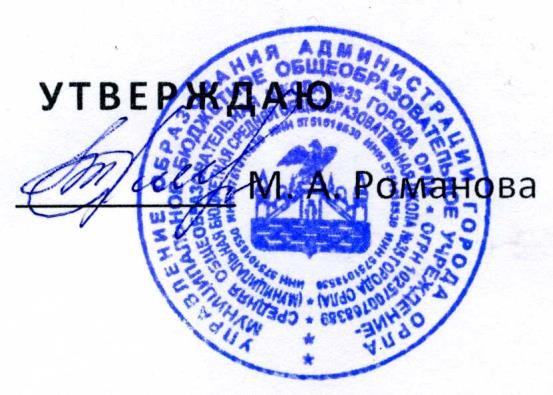 Приказ от «22»апреля 20016г № 40/1 -ДЗадачи (направлениядеятельности)Задачи (направлениядеятельности)Планируе мыерезультатыВиды и формыдеятельности, мероприятияСроки (периодичность в течение года)ОтветственныеПсихолого-педагогическая диагностикаПсихолого-педагогическая диагностикаПсихолого-педагогическая диагностикаПсихолого-педагогическая диагностикаПсихолого-педагогическая диагностикаПсихолого-педагогическая диагностикаПервичная диагностика длявыявления группы«риска»Создание банка данных обучающихся, нуждающихся в специализирова нной помощи.Формирова ние характеристики образовательной ситуациив ОУСоздание банка данных обучающихся, нуждающихся в специализирова нной помощи.Формирова ние характеристики образовательной ситуациив ОУНаблюдение,логопедическое и психологическ оеобследование;анкетирова ние родителей, беседы	с педагогамисентябрьКлассный руководительПедагог- психологУчитель- логопедУглубленная диагностика детей с ОВЗ, детей- инвалидовПолучение объективных сведений об обучающемся на основаниидиагностическо й информации специалистов разного профиля,созданиедиагностически х "портретов"детейПолучение объективных сведений об обучающемся на основаниидиагностическо й информации специалистов разного профиля,созданиедиагностически х "портретов"детейДиагности рова-ниеЗаполнениедиагностич ескихдокументов специалистами (Речевой карты, протокола обследования)сентябрьПедагог- психологУчитель- логопедСоциально – педагогическая диагностикаСоциально – педагогическая диагностикаСоциально – педагогическая диагностикаСоциально – педагогическая диагностикаСоциально – педагогическая диагностикаСоциально – педагогическая диагностикаОпределение уровня организованнос ти	ребенка, особенности эмоционально- волевой	и личностнойсферы; уровня знаний	по предметамОпределение уровня организованнос ти	ребенка, особенности эмоционально- волевой	и личностнойсферы; уровня знаний	по предметамПолучени е объективной информации об организованн ости ребенка, умении учиться, особенности личности, уровню знаний	по предметам.Выявлени е нарушений в поведении(гиперактивноАнкетиров ание,наблюдение во время занятий, беседа	сродителями, посещение семьи.Составление характеристики.Сентябрь- октябрьКлассный руководительПедагог- психологУчитель- предметниксть, замкнутость, обидчивость и т.д.)Задачи (направления) деятельностиПланир уемые результаты.Виды и формы деятельности, мероприятия.Срок и (периодич-ность	в течение года)Ответ ст-венныеПсихолого-педагогическая работаПсихолого-педагогическая работаПсихолого-педагогическая работаПсихолого-педагогическая работаПсихолого-педагогическая работаОбеспечить педагогическое сопровождениедетей с ОВЗ, детей- инвалидовПланы, программыРазработать индивидуальнуюпрограмму по предмету.Разработать воспитательную программу работыс классом Осуществление педагогическогосентябрьУчитель- предметн ик, классный руководи тель,мониторинга достиженийшкольника.Обеспечить психологическое	и логопедическое сопровождениедетей с ОВЗ, детей- инвалидовПозити внаядинамика развиваемы х параметровФормирование	групп	для коррекционнойработы.Составление расписаниязанятий.Проведение коррекционных занятий.4.Отслеживаниединамики развития ребенкаДо 15.09С 16.09-15.05Педагог- психологУчитель- логопедПрофилактическая работаПрофилактическая работаПрофилактическая работаПрофилактическая работаПрофилактическая работаСоздание условий для сохранения и укрепленияздоровья обучающихся с ОВЗ, детей- инвалидовРазработка рекомендаций	для педагогов, учителя, и	родителей		по работе с детьми с ОВЗ.Внедрениездоровьесберегающ их	технологий	в образовательный процесс Организация	и проведениемероприятий,Втечение годаПедагог- психолог Учитель логопедЗам.дирек тора по УВРнаправленных	на сохранение, профилактикуздоровья	и формирование навыков здорового и	безопасного образа жизни.Реализация профилактическихпрограммИзучениеребенкаСодержание работыГде и кем выполняется работаМедицинс коеВыявление	состояния физического и психического здоровья.		Изучение медицинской документации: история развития ребенка, здоровье родителей, как протекала беременность, роды.Физическое		состояние учащегося.		Изменения	в физическом развитии (рост, вес и т. д.). Нарушения движений (скованность, расторможенность,		параличи, парезы,	стереотипные	и навязчивые			движения).Утомляемость.	Состояние анализаторов.Школьный	медицинский работник, педагог.Наблюдения во время занятий, в перемены,во время игр и т. д. (педагог). Обследование	ребенка	врачом.Беседа врача с родителями.Психолого-логопедич ескоеОбследование актуального уровня психического и речевого развития, определение зоны ближайшего развития.Внимание: устойчивость, переключаемость с одного вида деятельности на другой, объем, работоспособность.Мышление: визуальное (линейное,	структурное);понятийное	(интуитивное,логическое);	абстрактное, речевое, образное.Память:	зрительная, слуховая, моторная, смешанная. Быстрота и прочность запоминания. Индивидуальные особенности. Моторика. Речь.Наблюдение за ребенком на занятиях и во внеурочное время. (учитель).Специальный	эксперимент. (психолог).Беседы с ребенком, с родителями.Наблюдения за речью ребенка на занятиях и в свободное время.Изучение	письменных	работ (учитель).Специальный	эксперимент (логопед).Социально-педагогиче скоеСемья ребенка. Состав семьи. Условия воспитания.Умение		учиться. Организованность, выполнение требований	педагогов, самостоятельная			работа, самоконтроль. Трудности в овладении новым материалом.Мотивы	учебной деятельности. Прилежание, отношение к отметке, похвале или порицанию учителя, воспитателя.Эмоционально-волеваясфера.	Преобладание настроения ребенка. Наличие аффективных			вспышек. Способность к волевому усилию,		внушаемость, проявления негативизма.Особенности личности. интересы, потребности, идеалы, убеждения. Наличие чувства долга и ответственности. Соблюдение правил поведения в обществе, школе, дома. Взаимоотношения				с коллективом: роль в коллективе, симпатии, дружба с детьми, отношение к младшим и старшим		товарищам. Нарушения в поведении: гиперактивность, замкнутость, аутистические	проявления, обидчивость,			эгоизм. Поведение. Уровень притязаний и самооценка.Посещение	семьи	ребенка. (учитель, соц. педагог).Наблюдения во   время   занятий.Изучение работ ученика (педагог).Анкетирование	по	выявлению школьных трудностей (учитель).Беседа с родителями и учителями- предметниками.Специальный	эксперимент (педагог, психолог).Анкета для родителей и учителей.Наблюдение	за	ребёнком	в различных видах деятельности.Списо к учащихсяМесяц (декабрь)Месяц (декабрь)Месяц (декабрь)Месяц (декабрь)Что пройденоЧто заданонадомСписо к учащихся1359Что пройденоЧто заданонадом…………….++1. Развитие тонкой моторики ведущей руки.5.	Развитие	произвольного внимания.…………….+++3. Форма и цвет как основные характеристики	объектов окружающего мира.9. Работа с информацией, представленной в разных формах.………………+++3. Форма и цвет как основные характеристики	объектов окружающего мира.9. Работа с информацией, представленной в разных формах.………………+++1,3.	Упражнения	в	подборе родственных слов.5.	Развитие	произвольного внимания.НаправленияЗадачи исследовательской работыСодержание и формы работыОжидаемые результатыДиагностическоеПовышение компетентности педагогов	по проблемеисследования.Диагностика школьныхтрудностей обучающихся.Дифференци ация	детей	по уровню и типу их психического развитияРеализация спецкурса	для педагогов.Изучение индивидуальных карт	медико- психолого-педагогической диагностикиАнкетирование,	беседа, тестирование,наблюдение.Характеристика образовательной ситуации в школе.Диагностические портреты детей (карты	медико-психолого- педагогической		диагностики, диагностические карты школьных трудностей).Характеристикадифференцированных	групп учащихсяПроектноеПроектирова ние образовательных маршрутов	на основе	данных диагностического исследования.Консультиро вание		учителей при	разработке индивидуальных образовательных маршрутов сопровождения и коррекции.Индивидуальные карты медико- психолого-педагогического сопровождения ребёнка с ОВЗ.АналитическоеОбсуждениеМедико-План	заседаний	медико-возможных вариантов решения проблемы, построение прогнозовэффективности программ коррекционной работы.психолого-педагогический консилиум.психолого-педагогического консилиума школы.Направ-ления работыХарактеристикасодержанияМероприятияСрокиДиагности- ческая работасвоевременное выявление детей,	нуждающихся	в специализированнойлогопедической помощи;ранняя (с первых дней пребывания ребёнка в школе)Обследование учащихся		1		-	4 классов	с			целью выявления			детей	с нарушениями устнойи письменной речи.1 – 15сентябрядиагностика отклонений в развитии речи и анализ причин трудностей адаптации;комплексный сбор сведений о ребёнке на основании диагностической информации от специалистов разного профиля;определение уровня актуального и зоны ближайшего развития обучающегося с речевым	недоразвитием, выявление его резервных возможностей;системныйразносторонний	контроль специалиста за уровнем и динамикой развития речи обучающихся;анализ успешности коррекционно-развивающейработы.Участие	в заседаниях школьных ПМПк.Анализ письменных	работ учащихся.Обследованиедетей,	обучавшихся на	логопункте,	с целью		оценки эффективности коррекционно- развивающей работы.По плану работыначальной школыВтечение года15 – 31маяКоррекционно-развивающая работавыбор оптимальных для развития ребёнка с речевым недоразвитием коррекционных программ/методик, методов и приёмов обучения в соответствии с его особыми образовательными потребностями;организация и проведение индивидуальных и групповых коррекционно-развивающихзанятий,       необходимых       дляпреодоления нарушений речевогоКомплектование групп обучающихся в соответствии		с уровнем	речевого недоразвития.Составление расписания, корректировкарабочих программ.ПроведениеСентяб рьСентяб рь, началокаждойчетвертиразвития и трудностей обучения;системное воздействие на учебно-познавательнуюдеятельность ребёнка в динамике образовательного	процесса, направленное на формирование универсальных учебных действий и коррекцию отклонений в развитии;коррекция   и    развитиевысших психических функций;систематических логопедическихзанятий с учащимися с	речевымнедоразвитием	всоответствии	с рабочими программами	и расписанием.С 16сентября по 14 маяКонсульта- тивная работавыработка совместных обоснованных рекомендаций по основным направлениям работы с обучающимися с речевым недоразвитием, единых для всех участников образовательного процесса;консультирование учителей начальных классов и педагогов-предметников	по вопросам выбора индивидуально- ориентированных	подходов, методов и приёмов работы с обучающимися с проблемами речевого развития;консультативная помощь семье в вопросах выбора стратегии воспитания и приёмов закрепления	результатов коррекционного обучения ребёнкас речевым недоразвитием.Консультации:- по результатам диагностики,-по индивидуальным запросам педагогов и родителейСентяб рь –октябрьВтечение годаИнформацион—	различные	формыВыступления	наПоно-просвети- тельская работапросветительской деятельности (лекции,	беседы,информационные			стенды, печатные	материалы), направленные на разъяснение участникам образовательного процесса – обучающимся (как имеющим, так и не имеющим недостатки в развитии речи), их родителям		(законным представителям), педагогическим работникам, — вопросов, связанных с организацией сопровождения детей с речевым недоразвитием в образовательном процессе;—тематические выступления перед педагогами и родителями по	проблемам				учета индивидуально-типологических особенностей	детей	с		речевым недоразвитием		в		процессе обучения и воспитания.заседаниях школьного методического объединениях, совещаниях, педагогических советах.Лекции	игрупповые консультации	на родительских собраниях.Подготовка наглядных		и раздаточных материалов	дляродителей	и педагоговплану ШМОучител ей начальных классовСентяб рь –октябрьАпрель– майВтечение года